SECURITIES AND EXCHANGE COMMISSIONWashington, D.C. 20549__________________FORM 8-KCURRENT REPORTPursuant to Section 13 or 15(d) of theSecurities Exchange Act of 1934Date of Report: March 11, 2015(Date of earliest event reported)PRINCIPAL FINANCIAL GROUP, INC.(Exact name of registrant as specified in its charter)711 High Street, Des Moines, Iowa 50392(Address of principal executive offices)(515) 247-5111(Registrant’s telephone number, including area code)Check the appropriate box below if the Form 8-K filing is intended to simultaneously satisfy the filing obligation of the registrant under any of the following provisions:]  Written communications pursuant to Rule 425 under the Securities Act (17 CFR 230.425)]  Soliciting material pursuant to Rule 14a-12 under the Exchange Act (17 CFR 240.14a-12)] Pre-commencement communications pursuant to Rule 14d-2(b) under the Exchange Act (17 CFR 240.14d-2(b))] Pre-commencement communications pursuant to Rule 13e-4(c) under the Exchange Act (17 CFR 240.13e-4(c))__________________Item 2.02	Results of Operations and Financial ConditionThe slide presentation attached hereto as Exhibit 99, and incorporated herein by reference, will be presented at Principal Financial Group, Inc.'s Latin America Workshop on March 11, 2015 and may be used by the company in various other presentations to investors. The slide presentation is furnished and not filed pursuant to instruction B.2 of Form 8-K.Item 7.01	Regulation FD DisclosureThe slide presentation attached hereto as Exhibit 99, and incorporated herein by reference, will be presented at Principal Financial Group, Inc.'s Latin America Workshop on March 11, 2015 and may be used by the company in various other presentations to investors. The slide presentation is furnished and not filed pursuant to Instruction B.2 of Form 8-K.Item 9.01	Financial Statements and ExhibitsExhibit 99	Slide presentation presented at Principal Financial Group, Inc.'s Latin America Workshop on March 11, 2015. The slide presentation is furnished and not filed pursuant to Instruction B.2 of Form 8-K.SIGNATUREPursuant to the requirements of the Securities Exchange Act of 1934, the registrant has duly caused this report to be signed on its behalf by the undersigned thereunto duly authorized.PRINCIPAL FINANCIAL GROUP, INC.By:	/s/ John Egan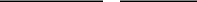 Name: John EganTitle:	Vice President - Investor RelationsDate:	March 11, 2015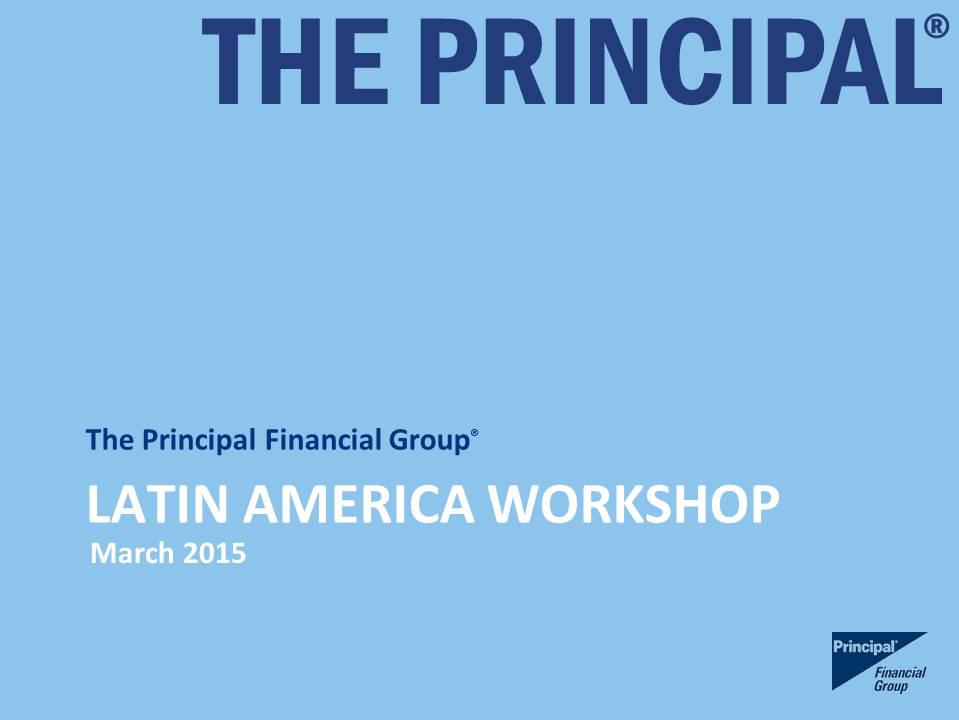 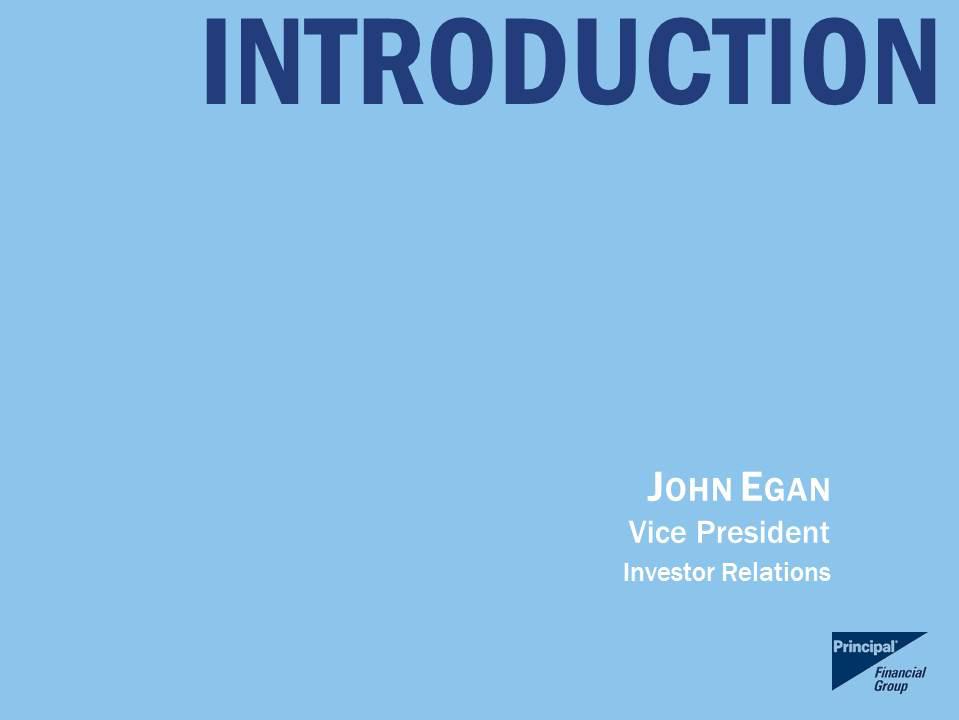 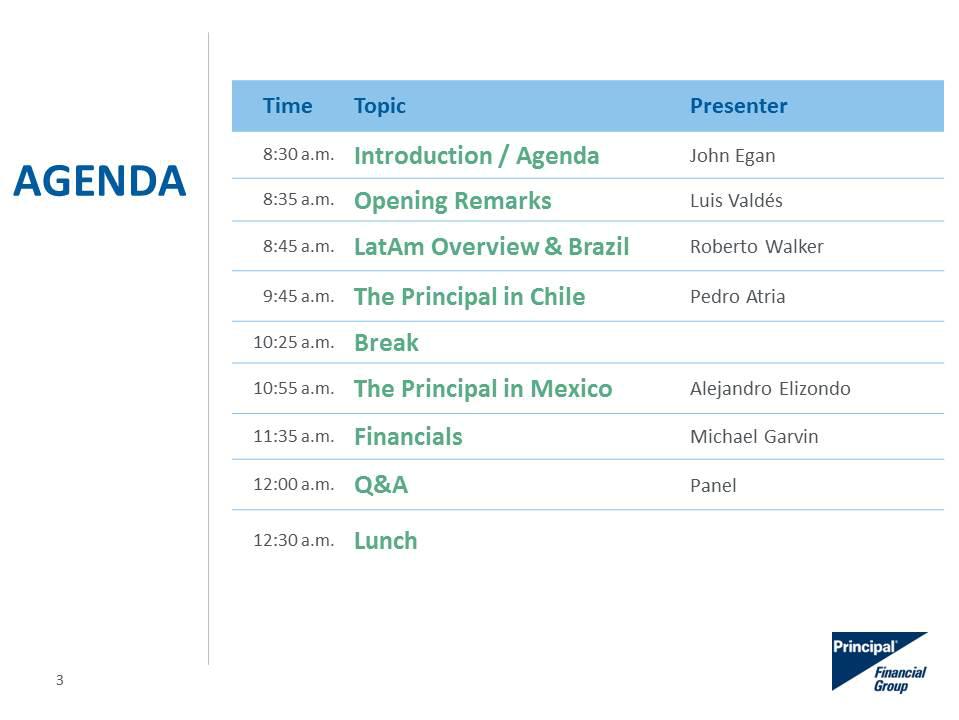 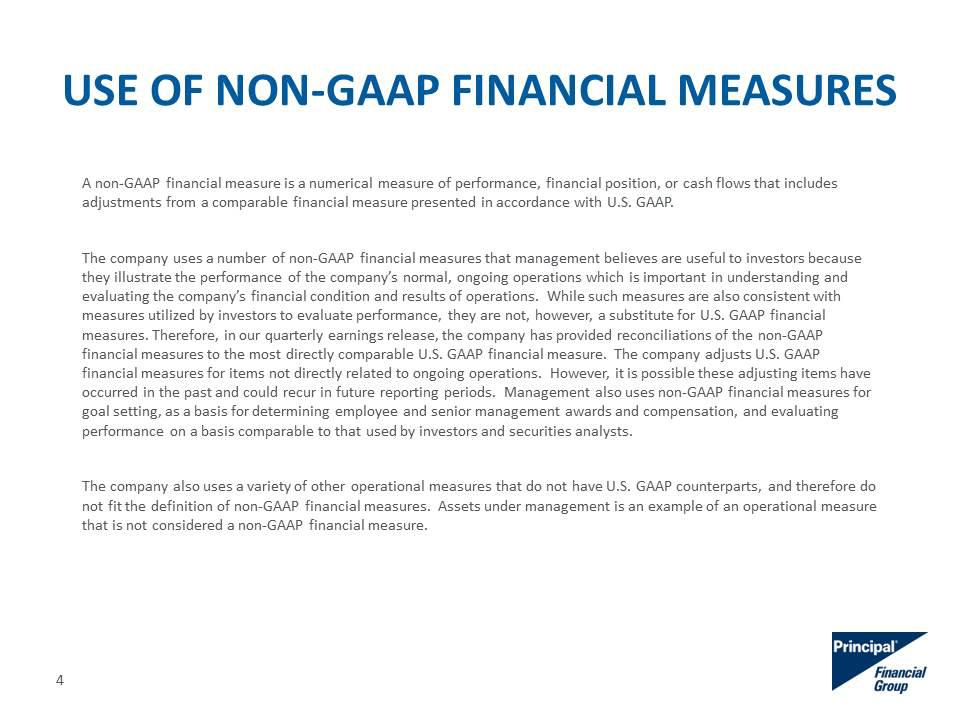 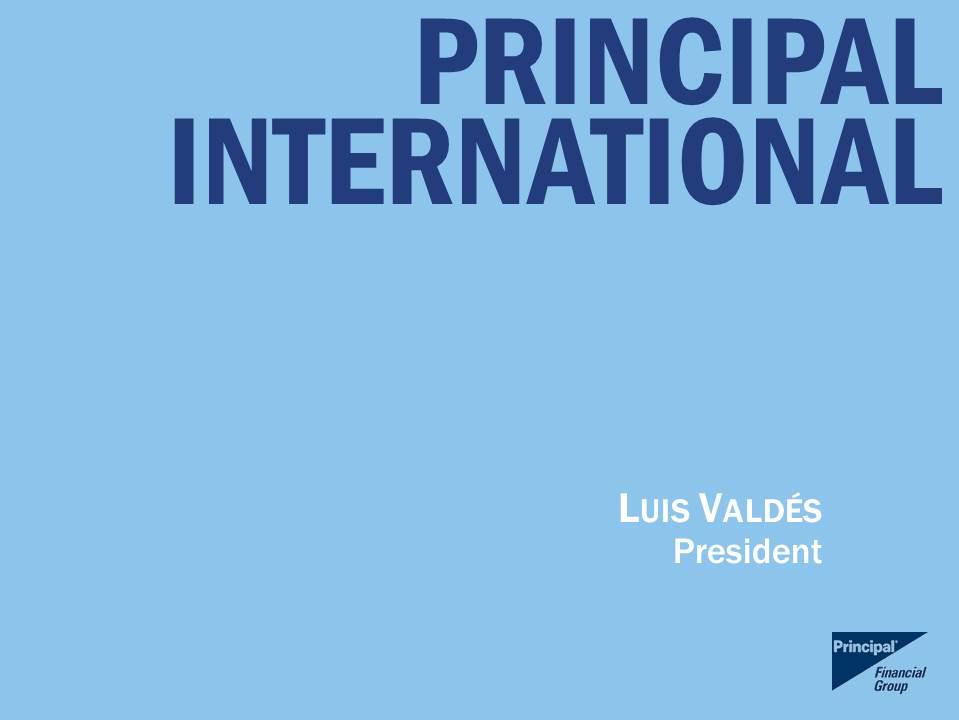 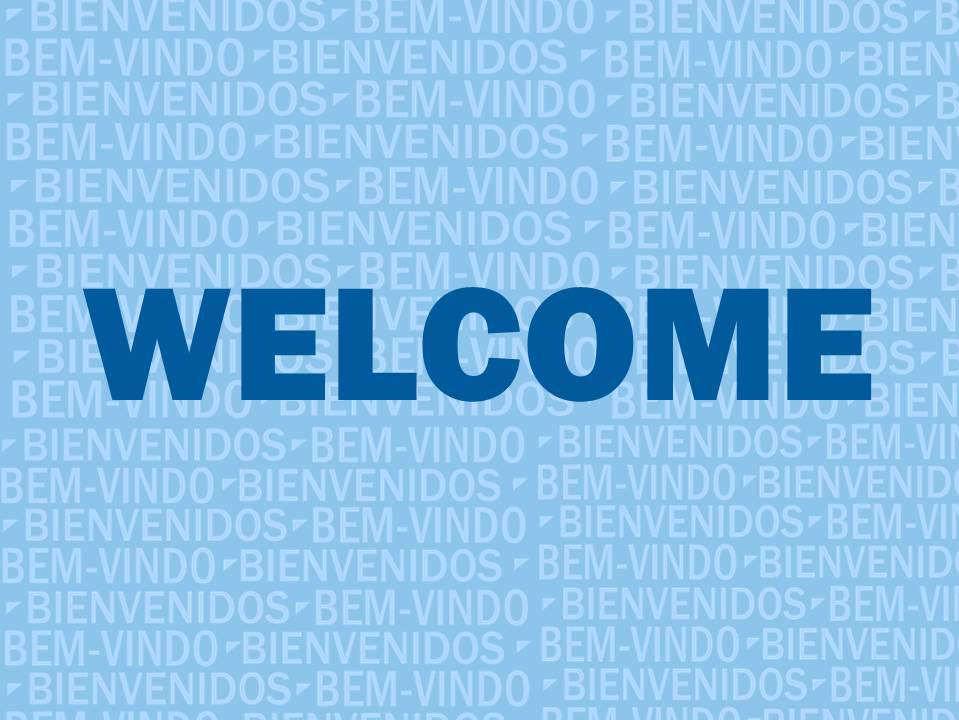 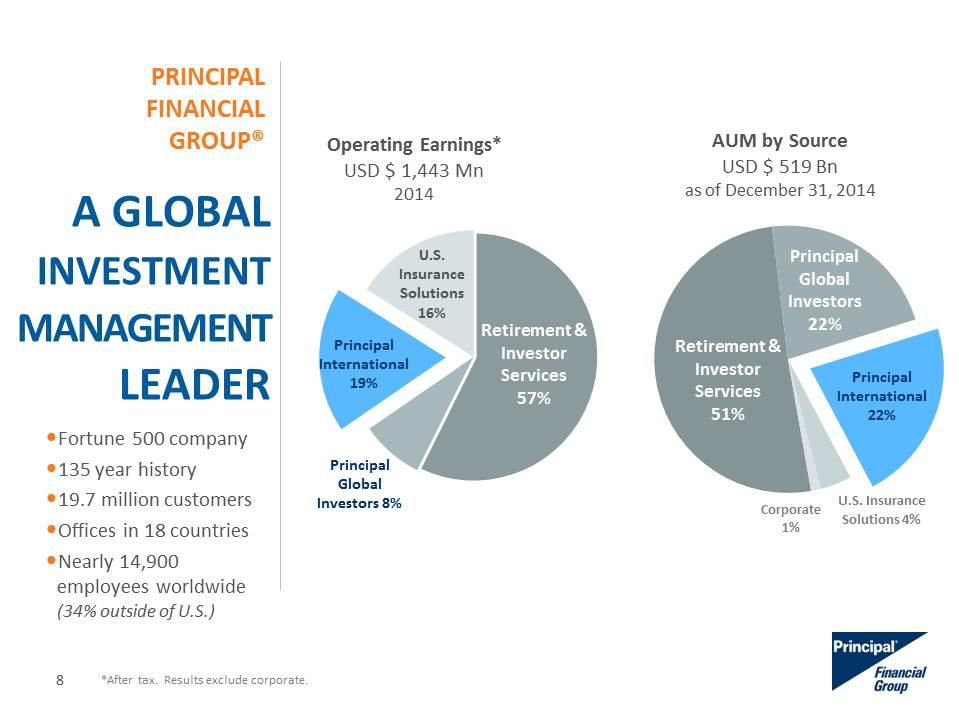 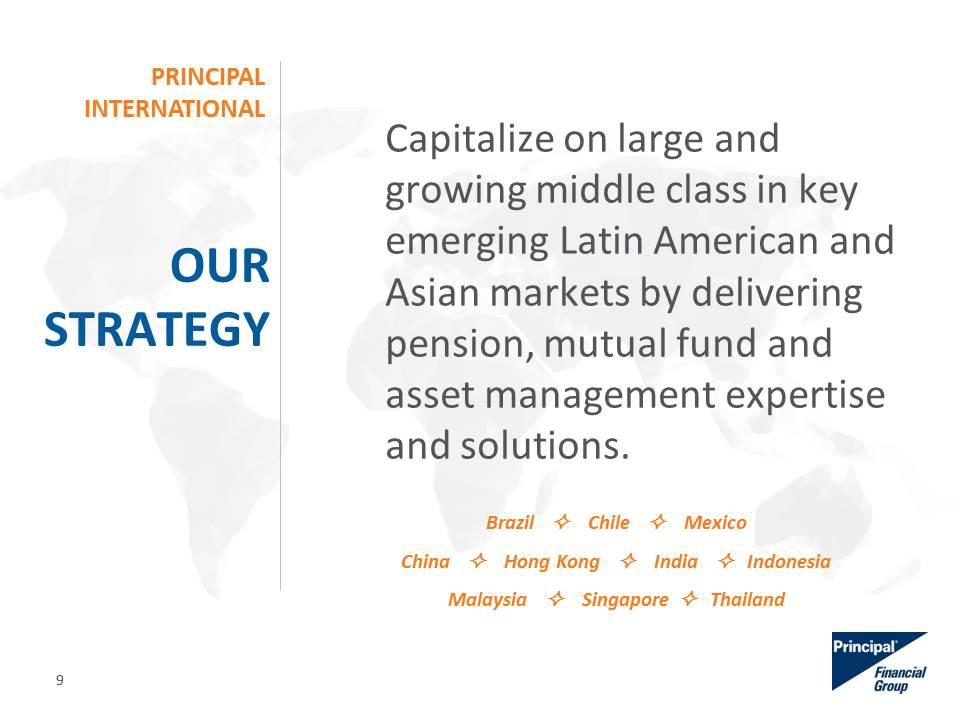 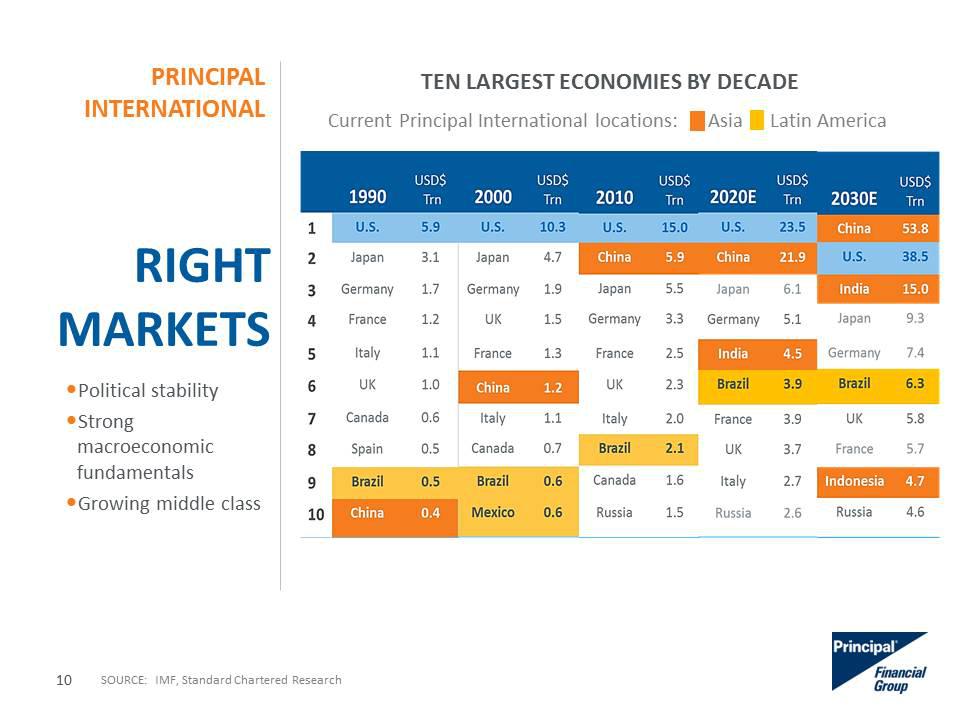 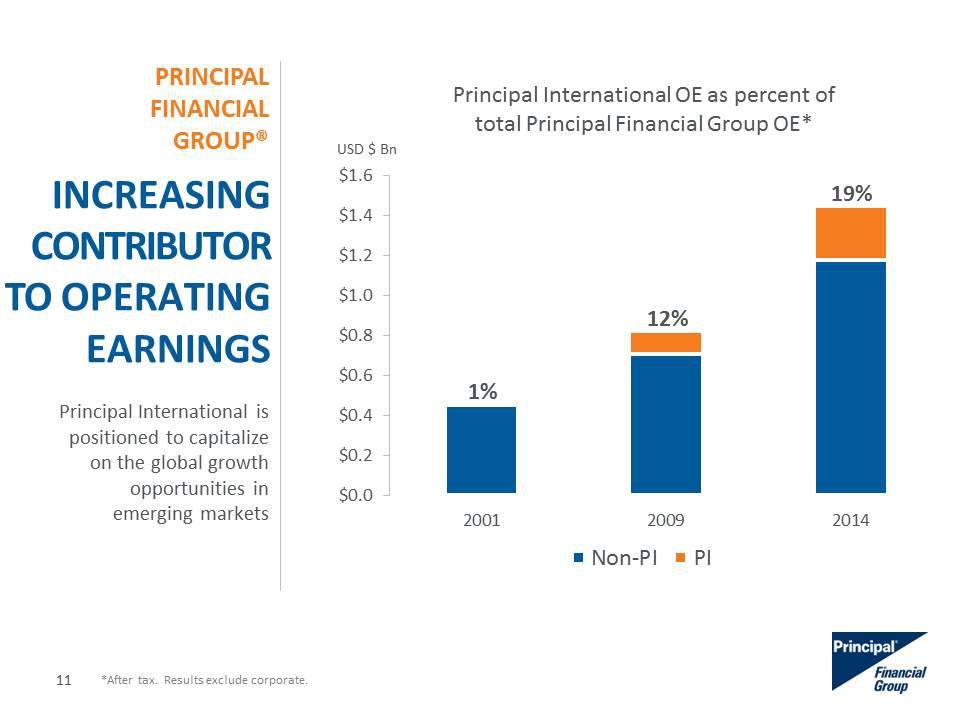 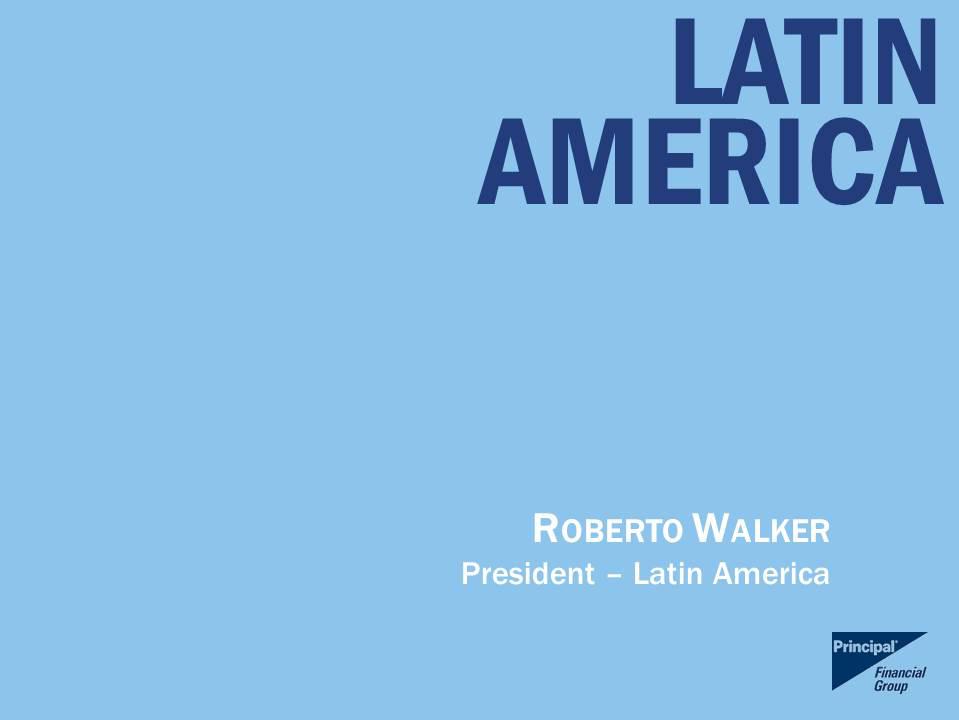 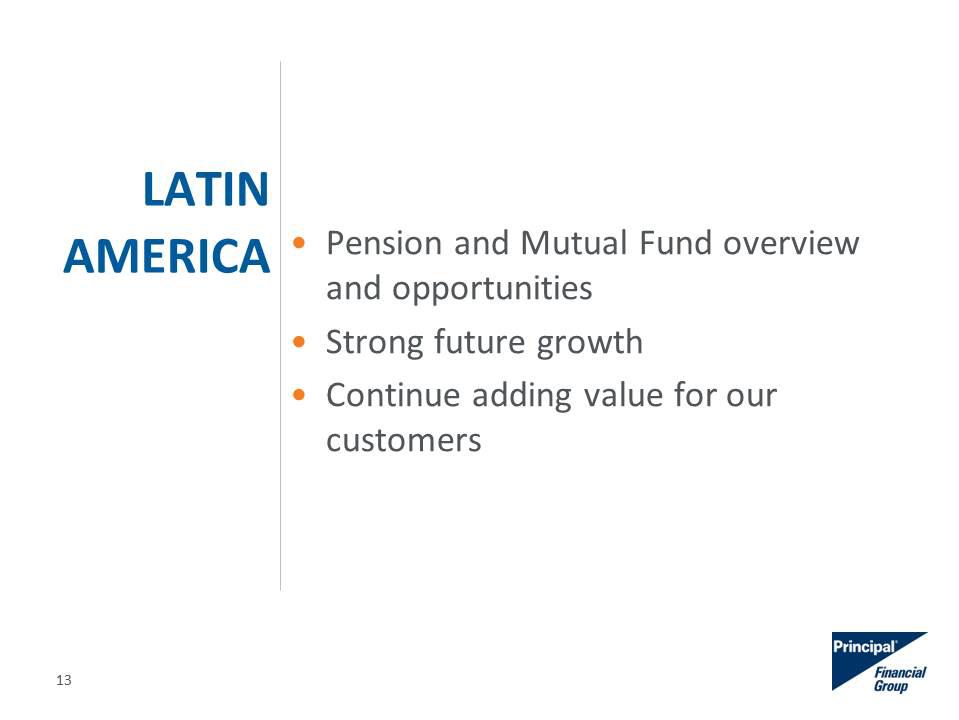 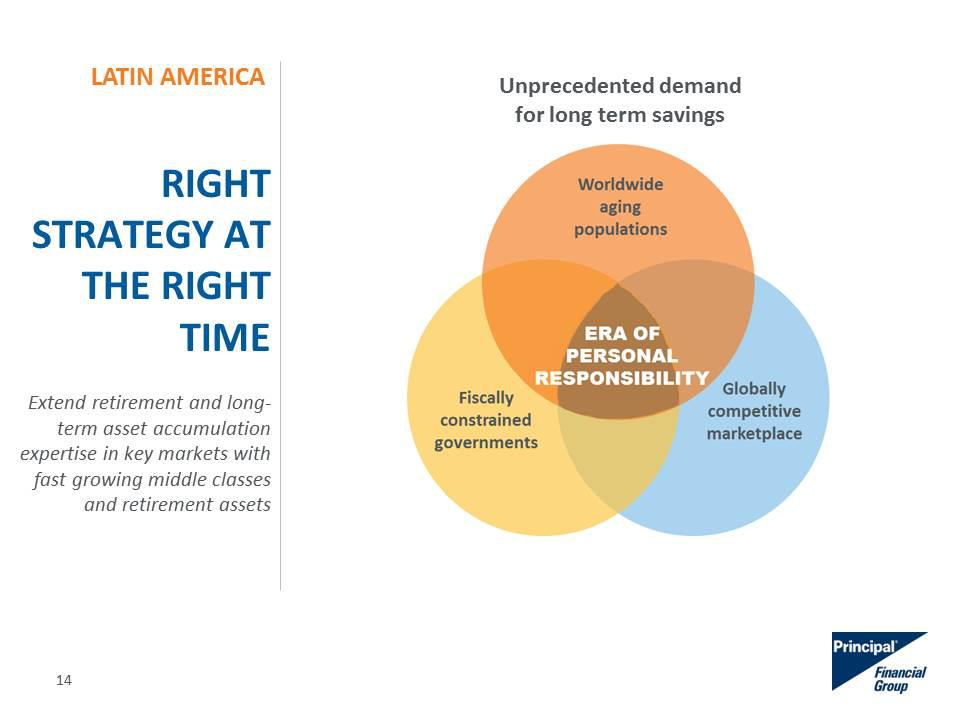 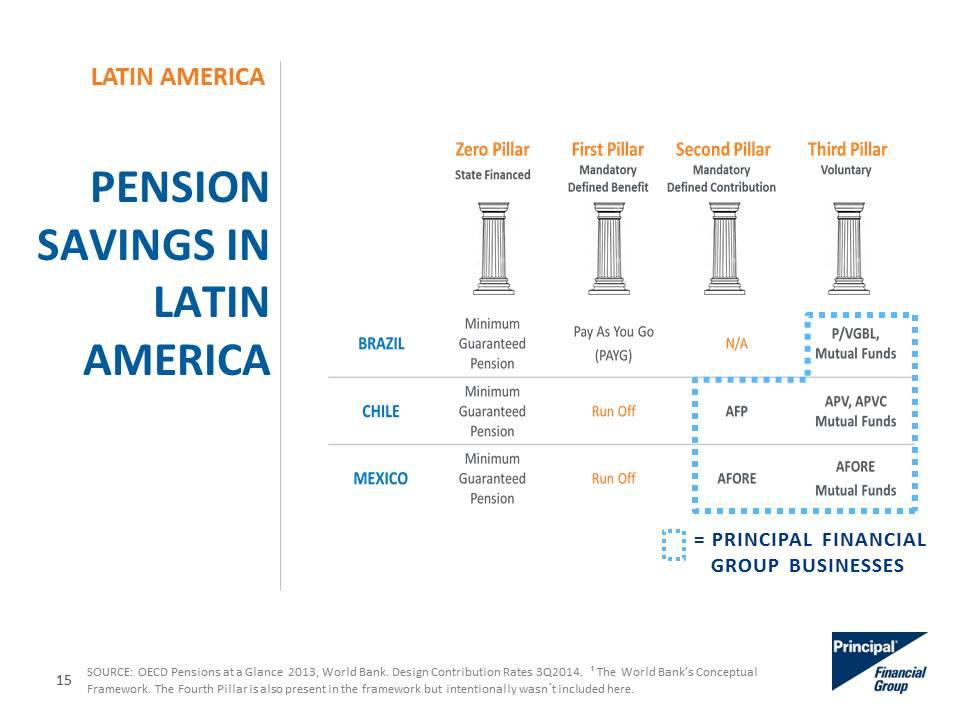 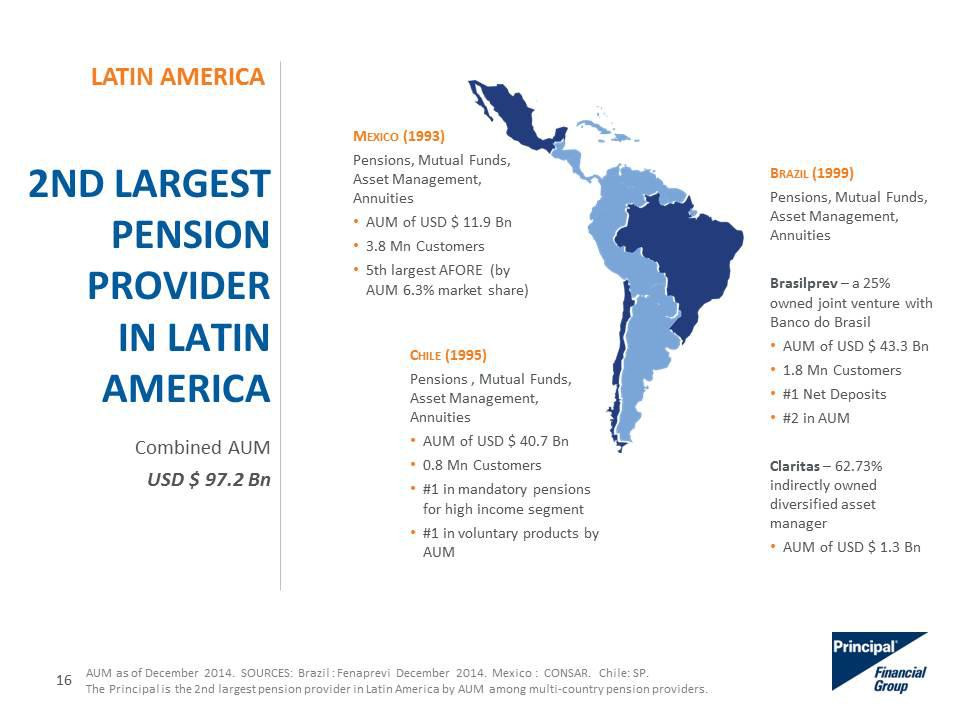 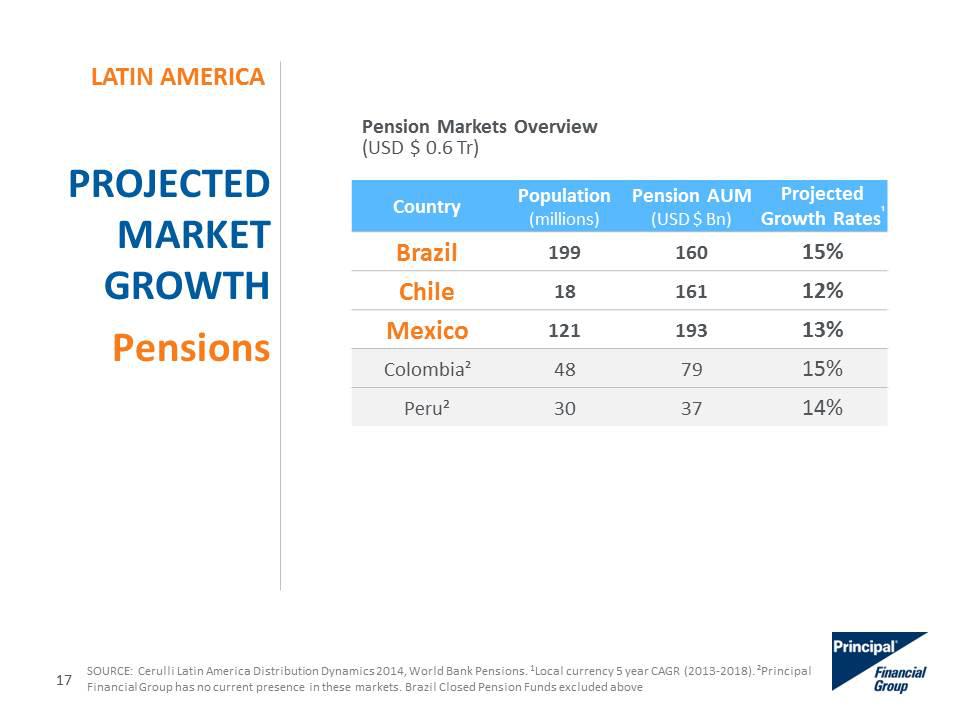 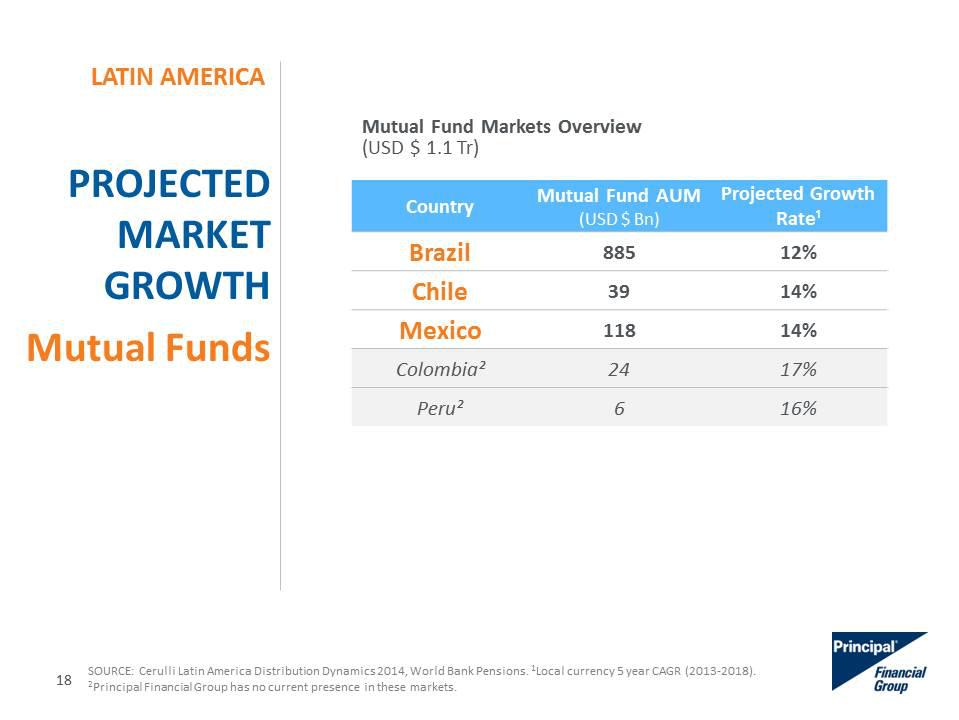 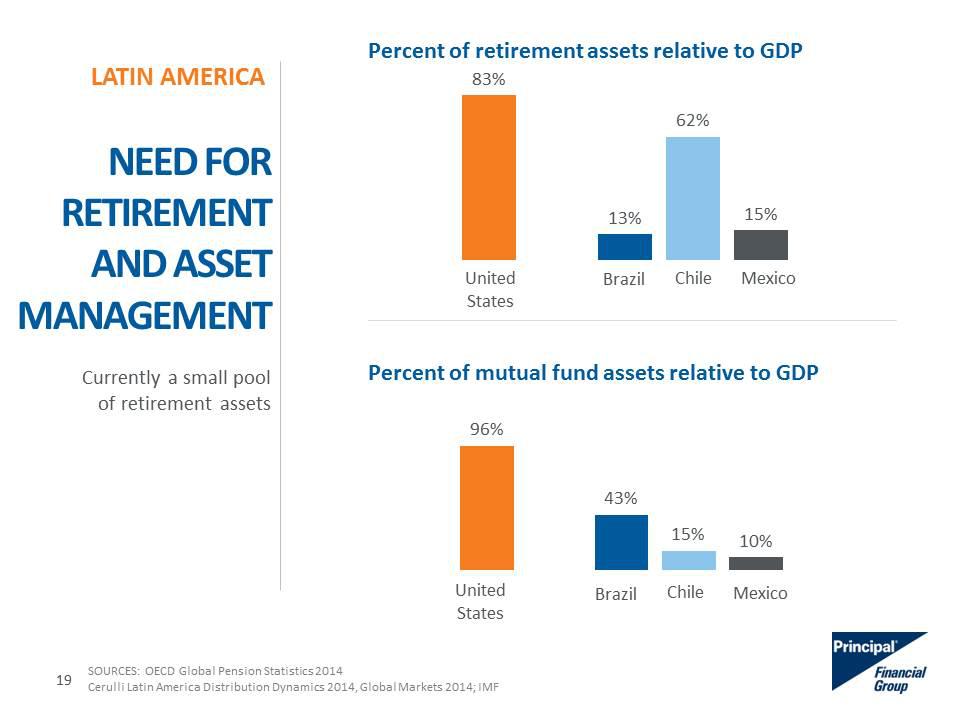 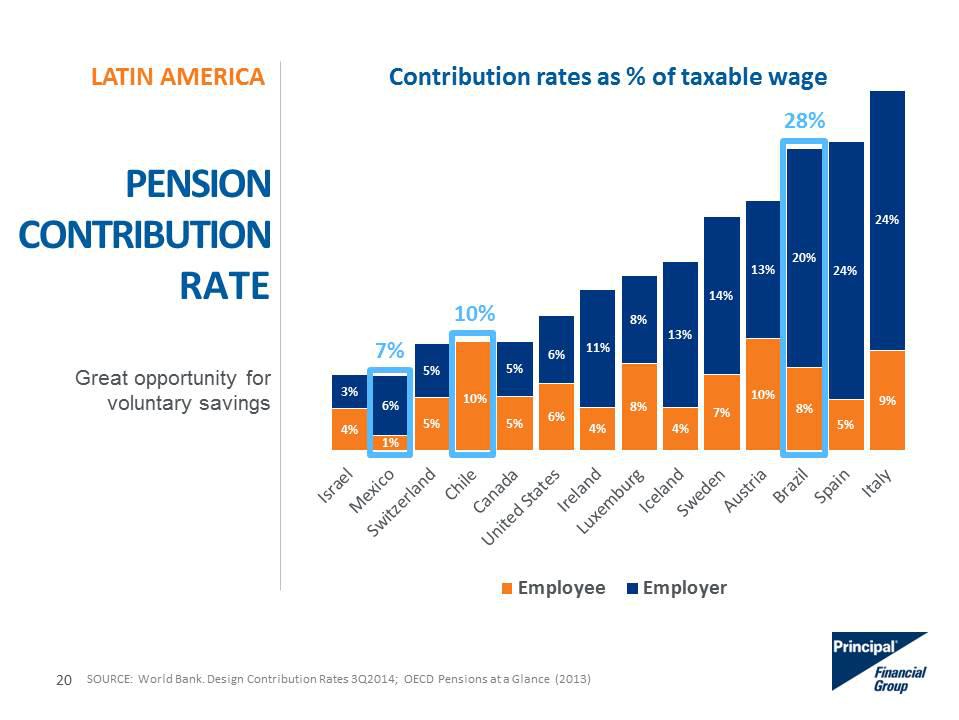 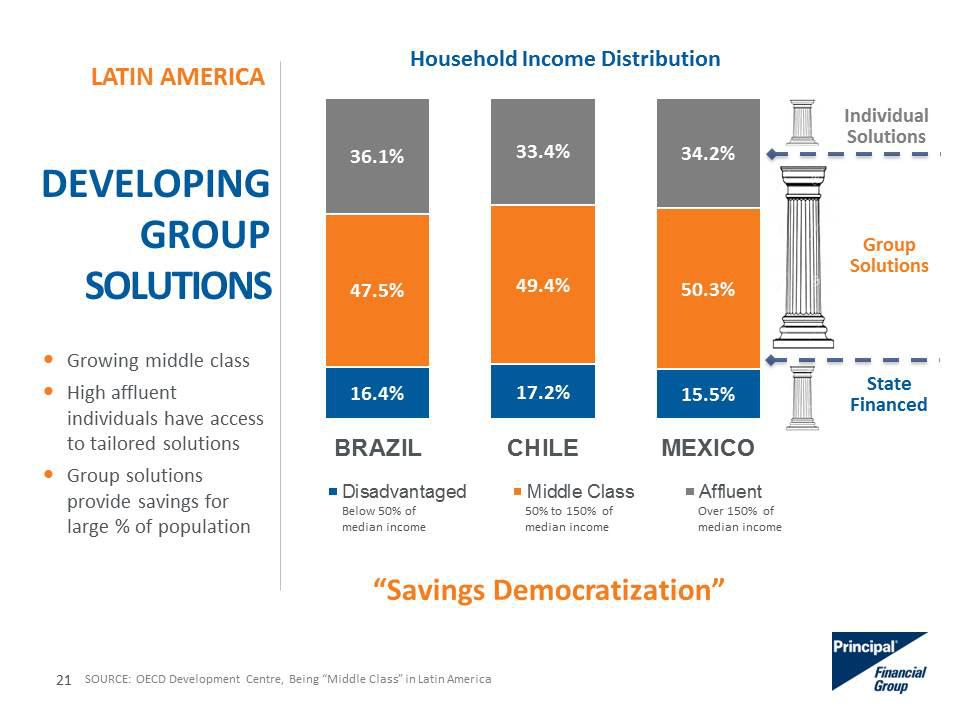 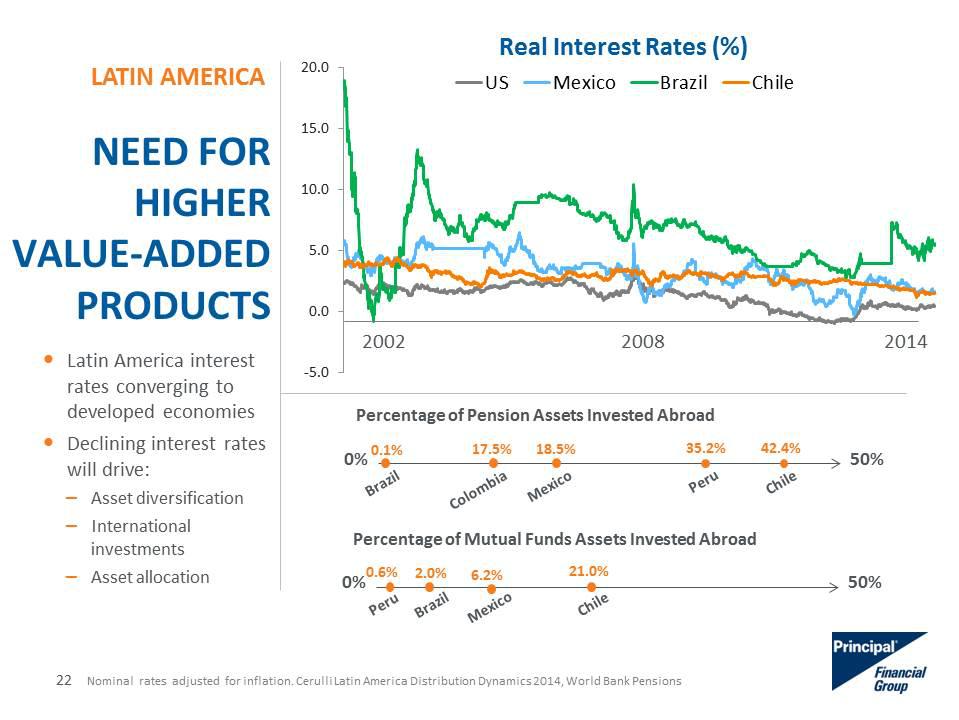 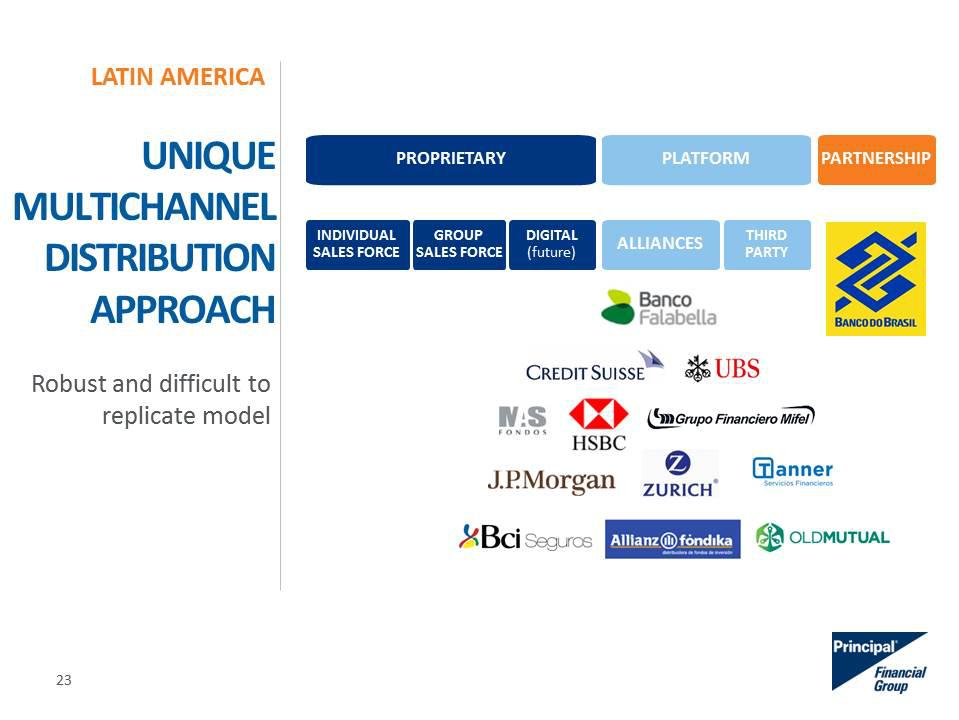 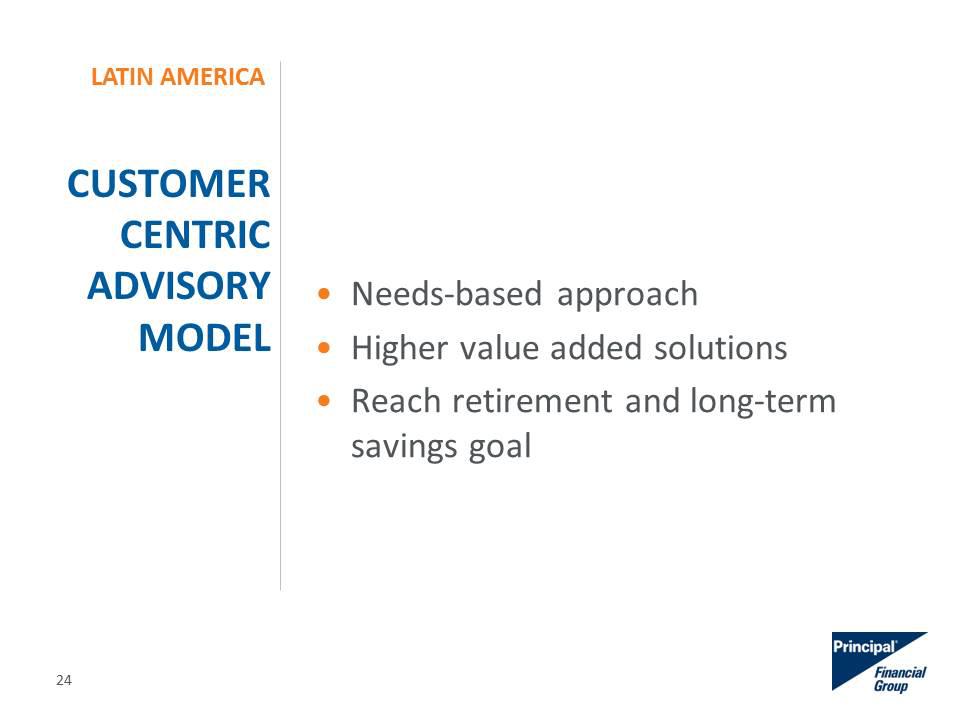 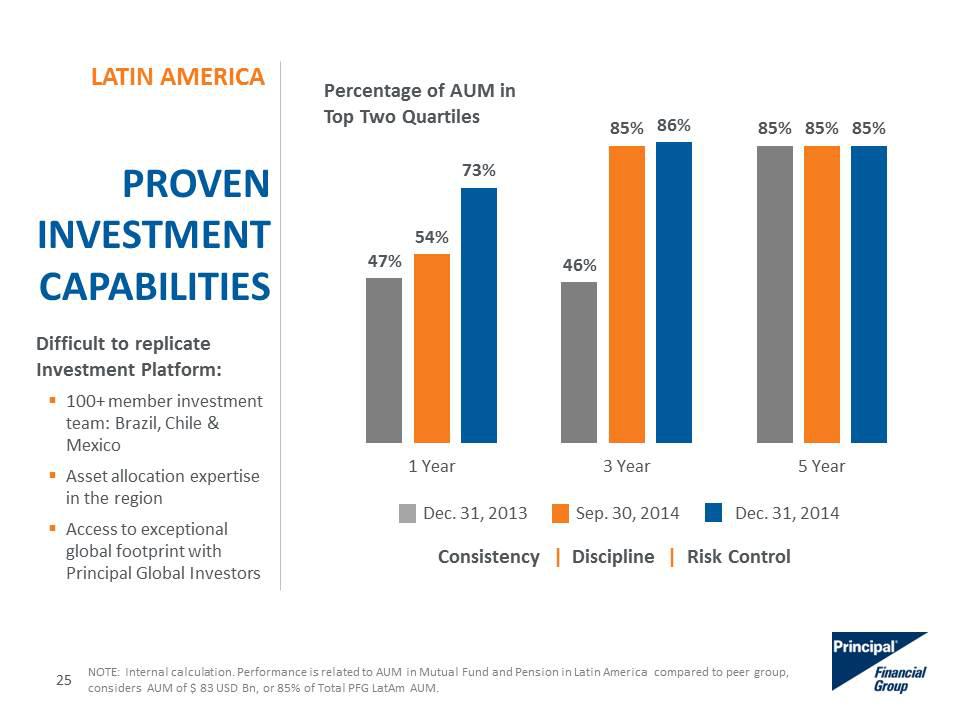 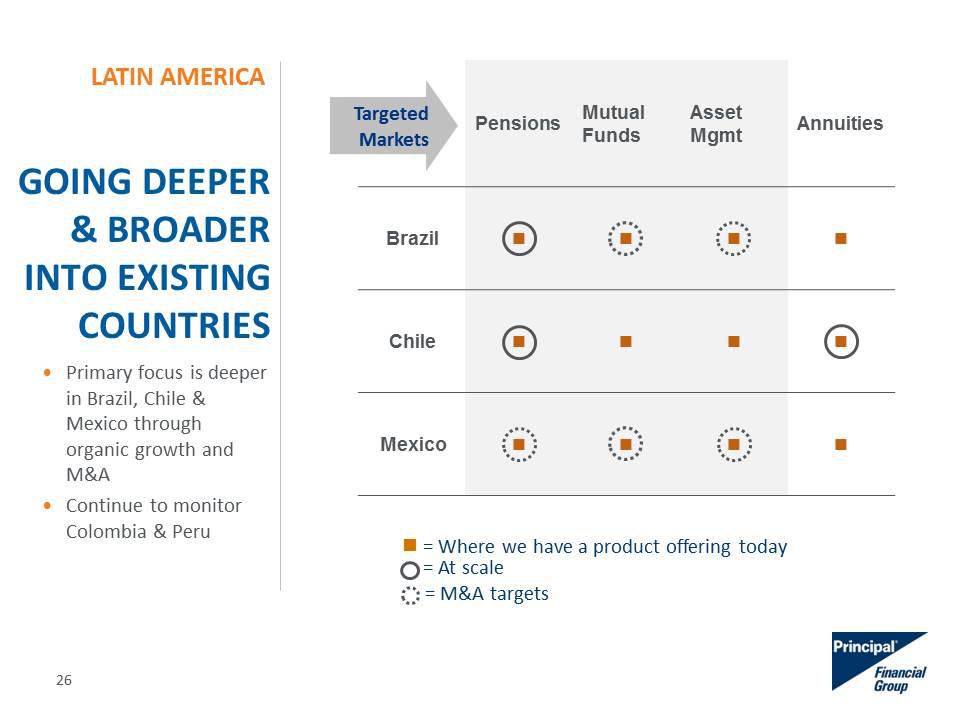 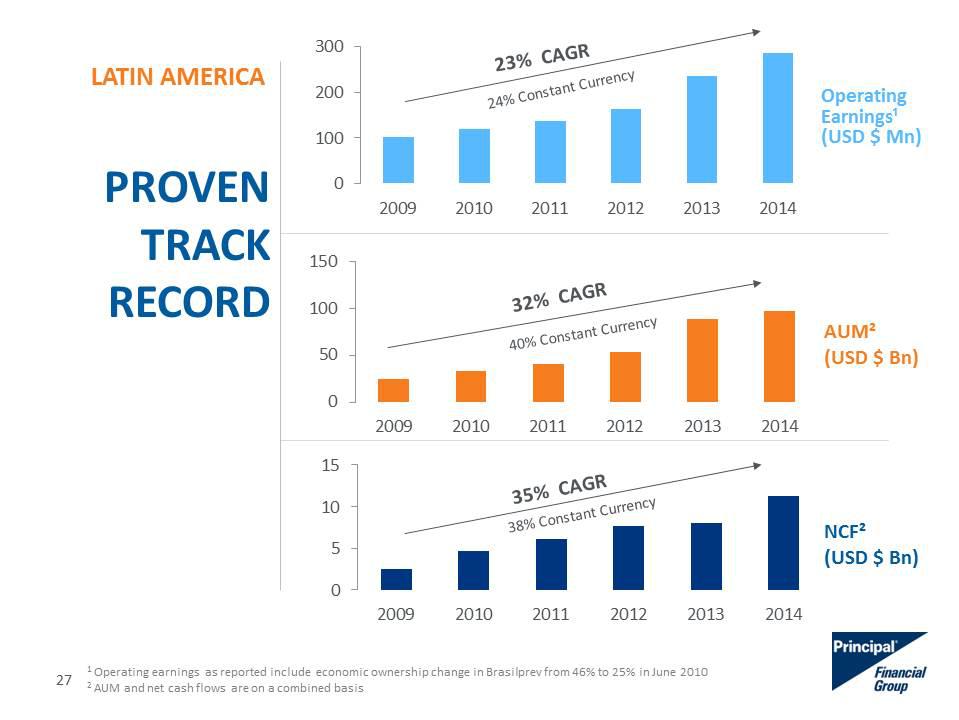 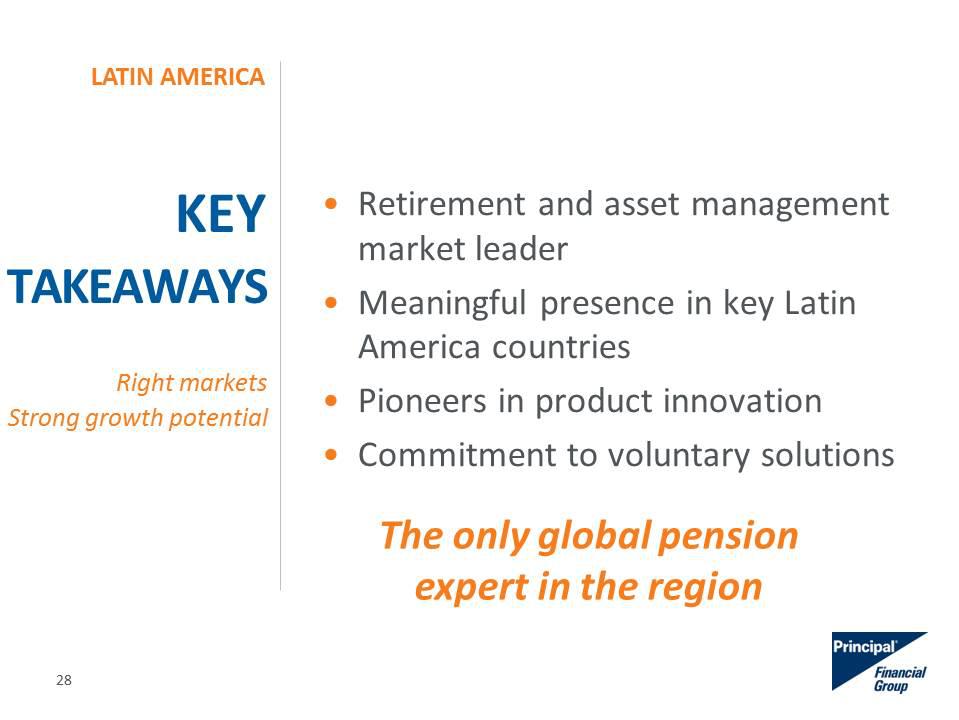 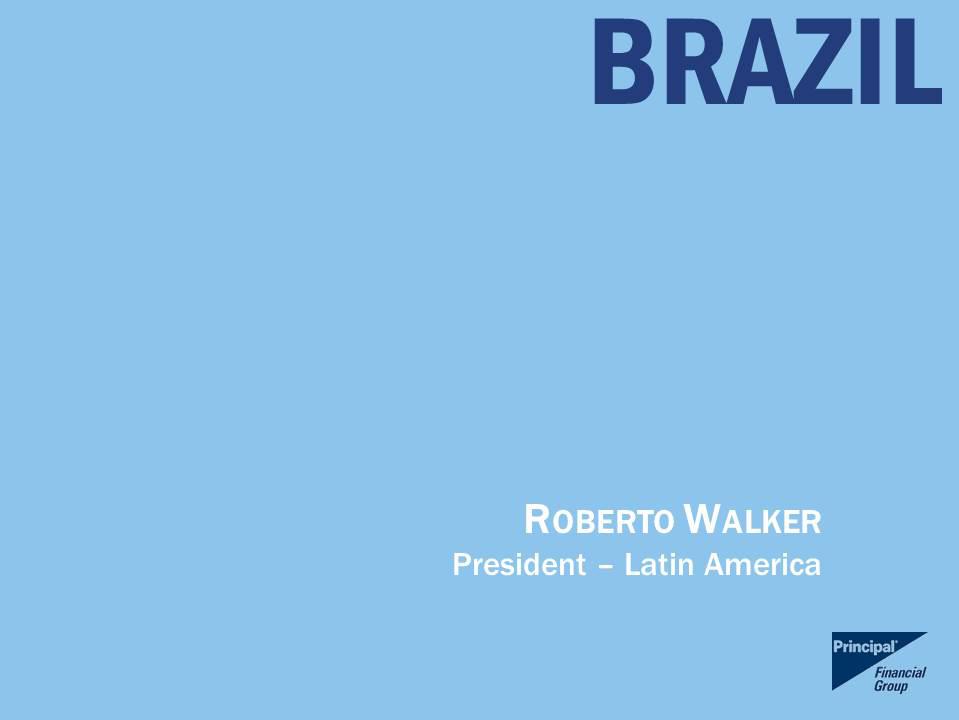 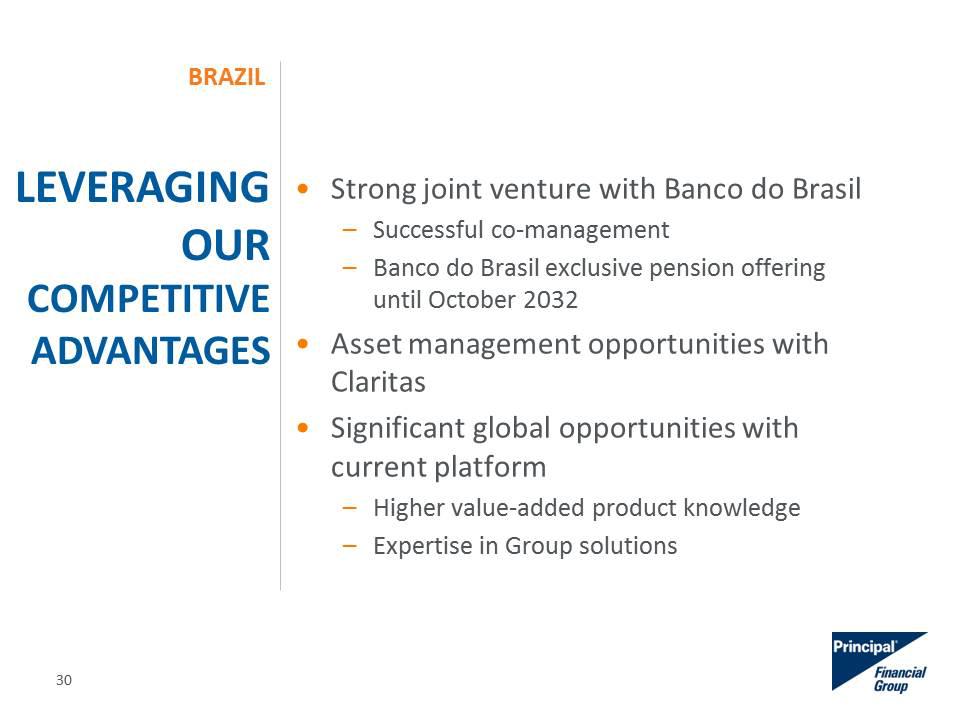 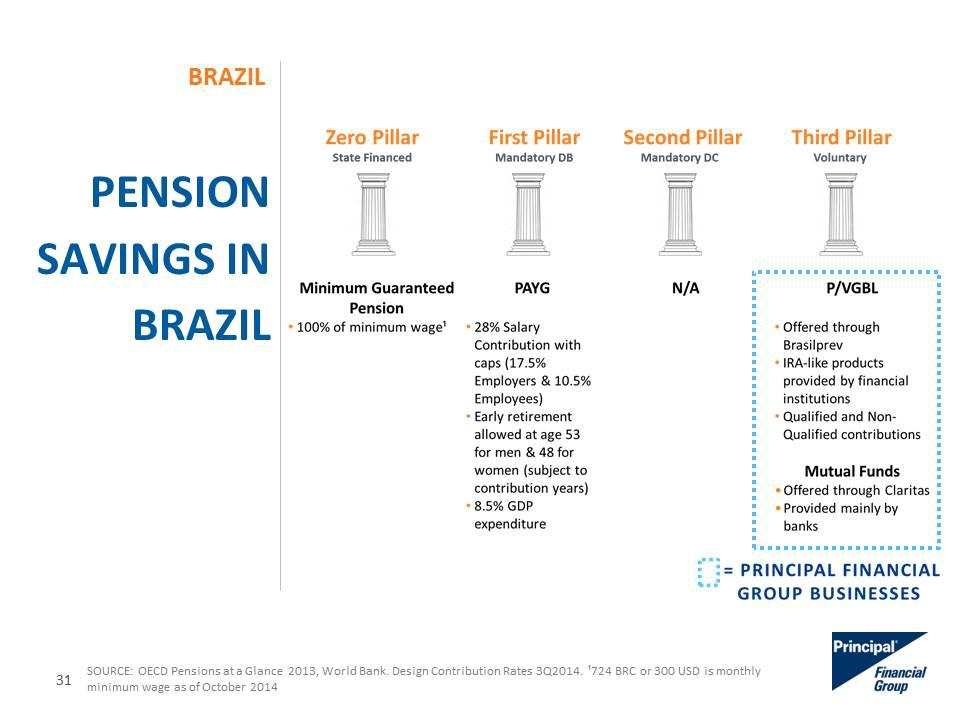 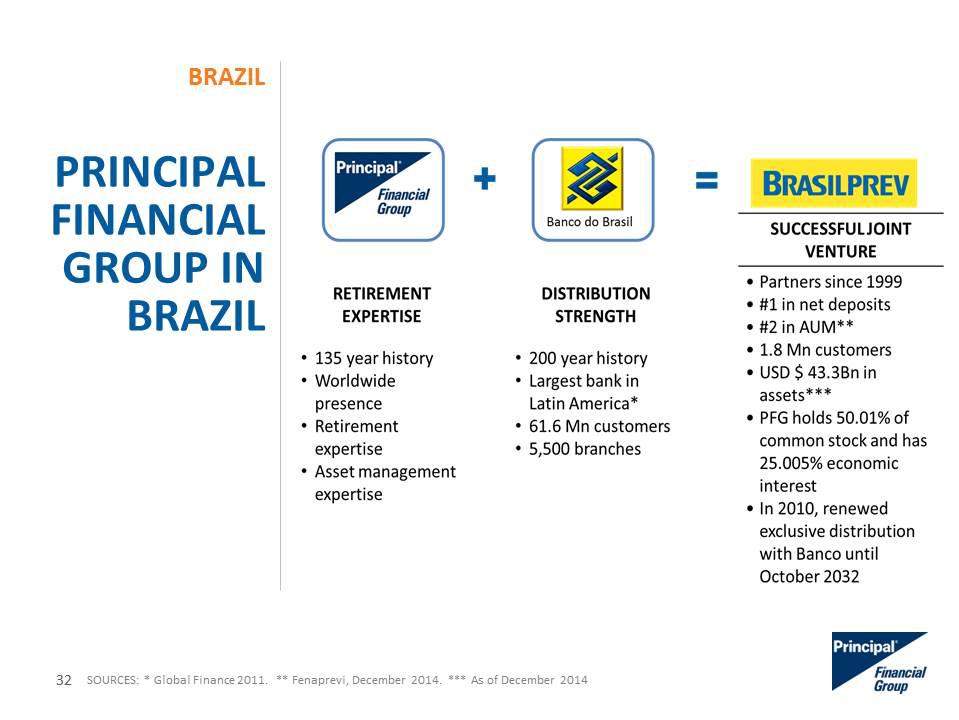 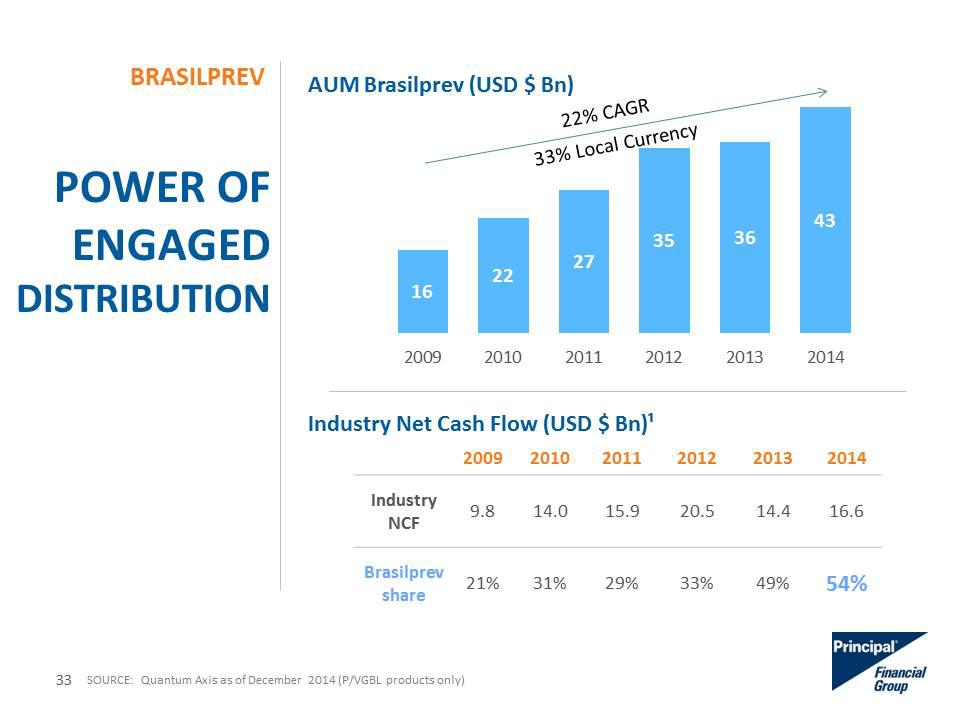 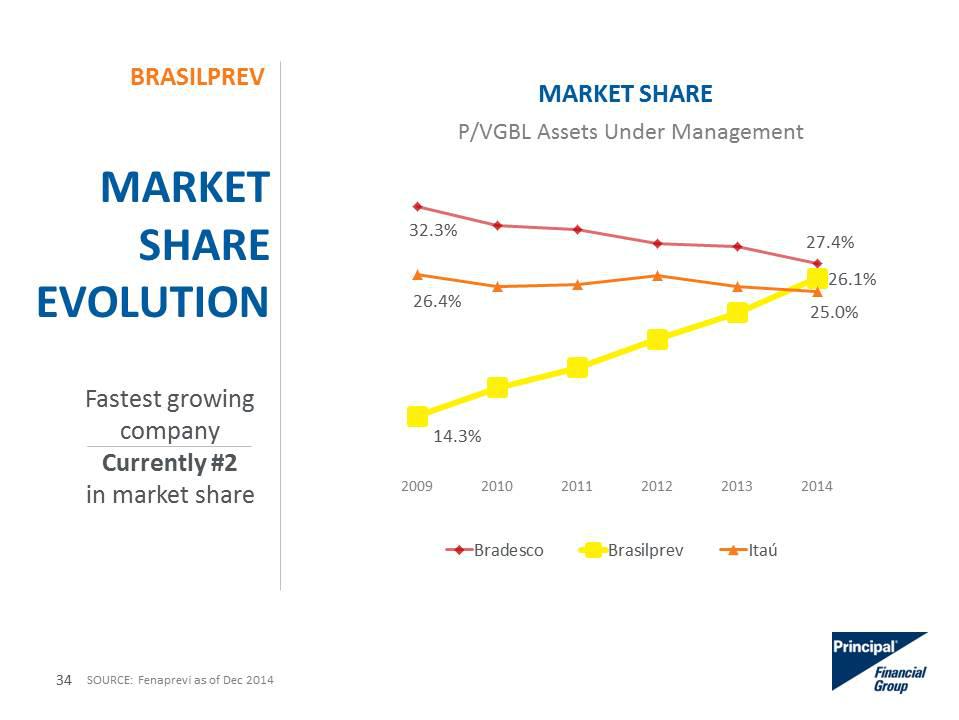 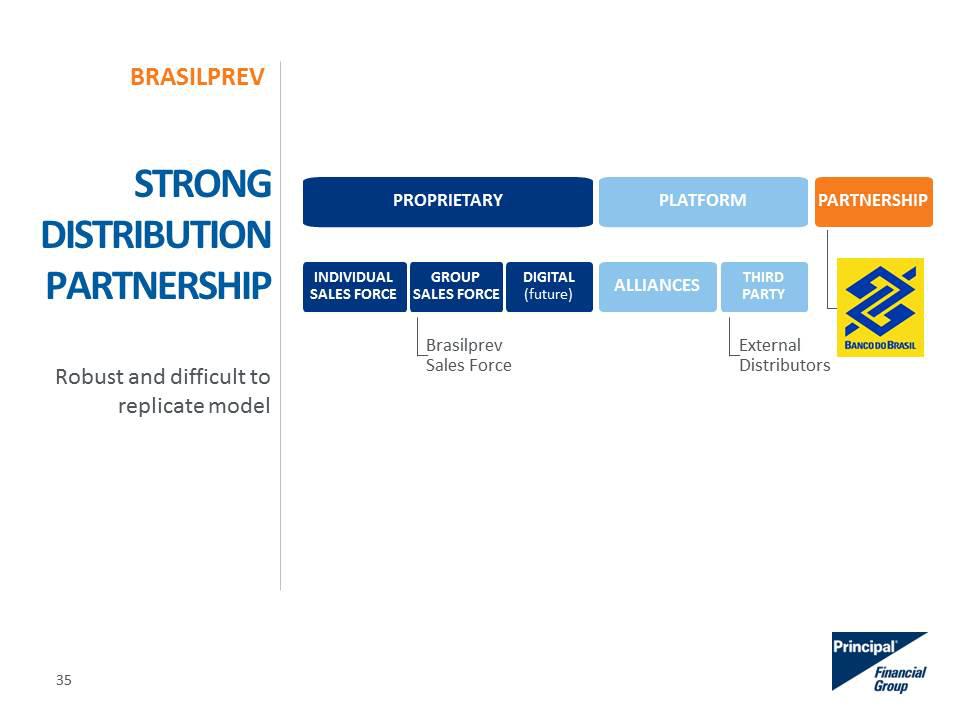 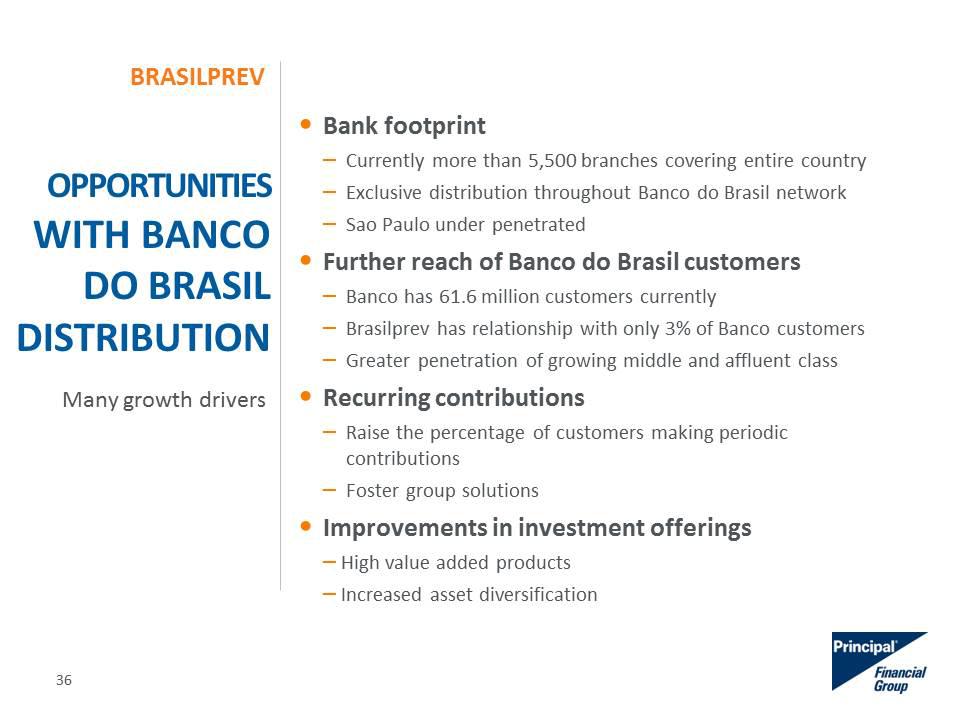 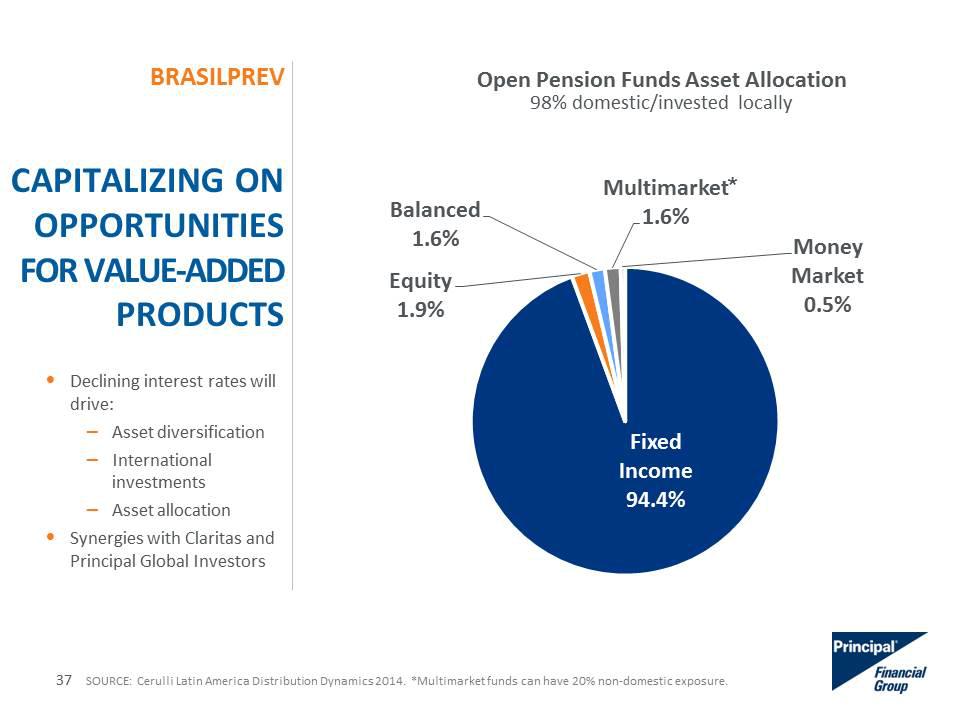 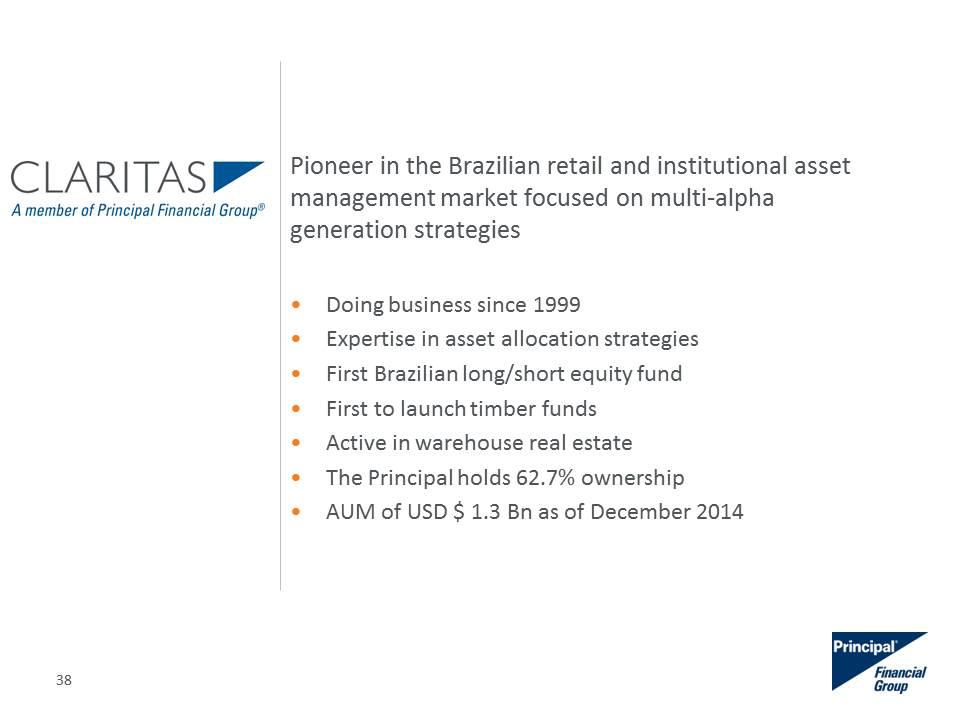 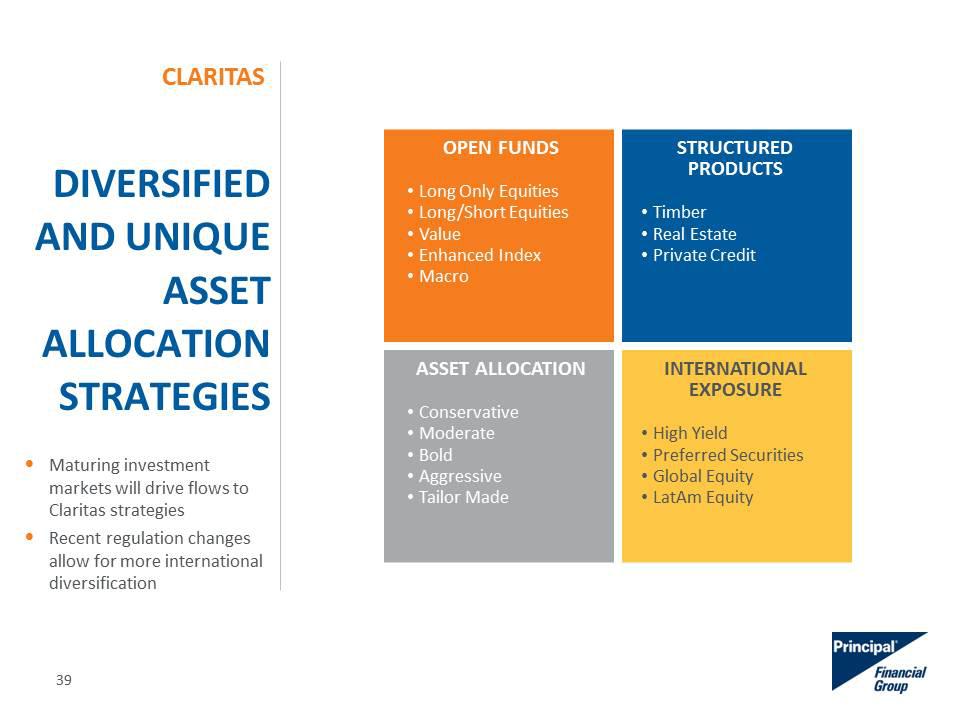 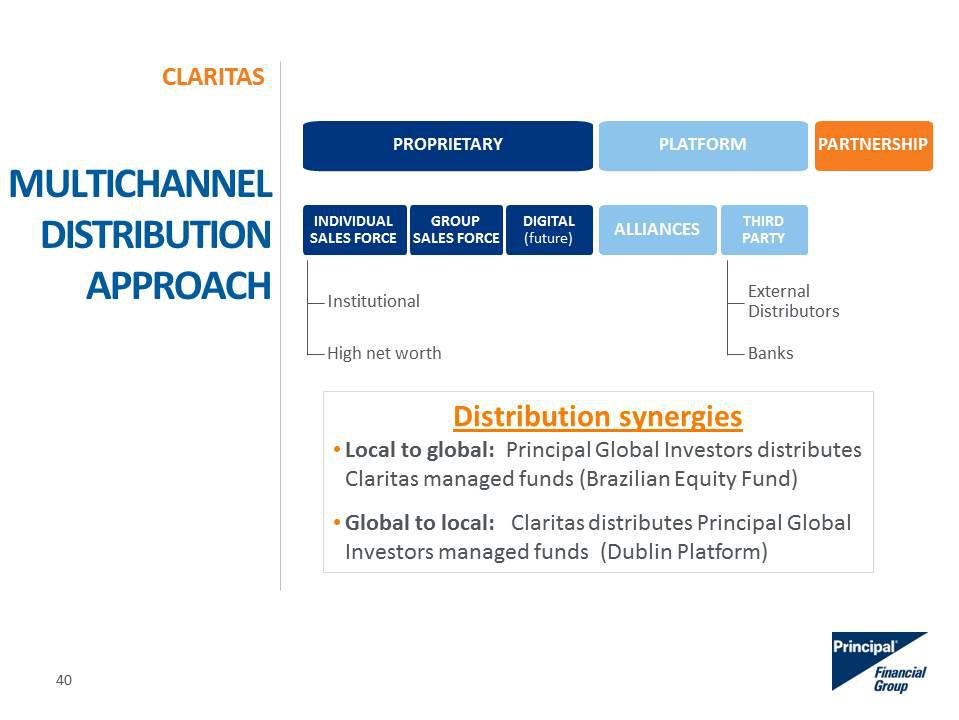 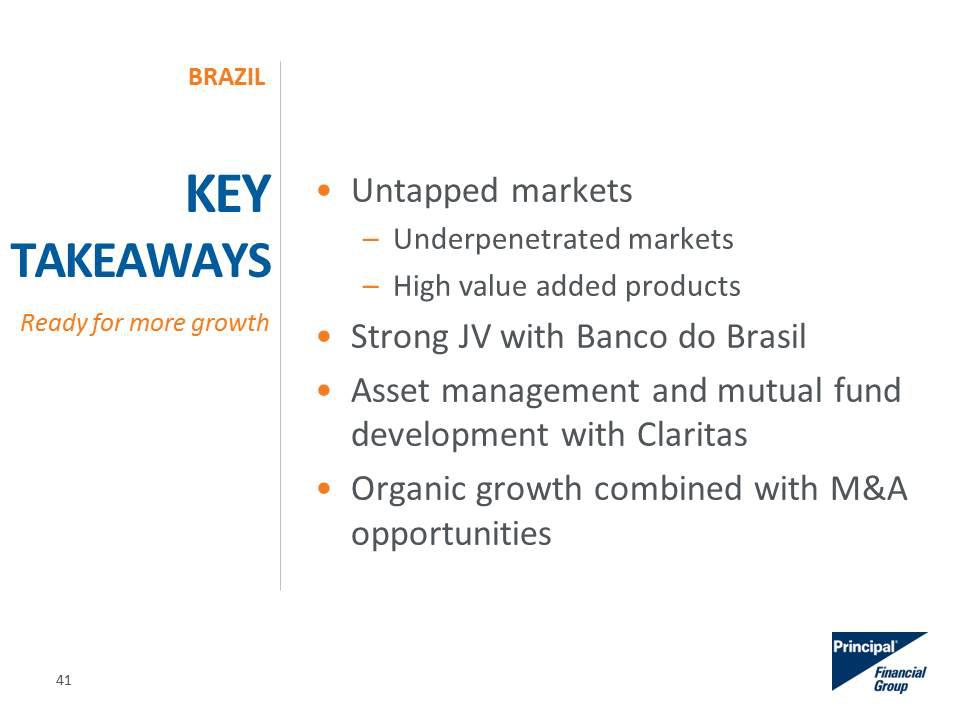 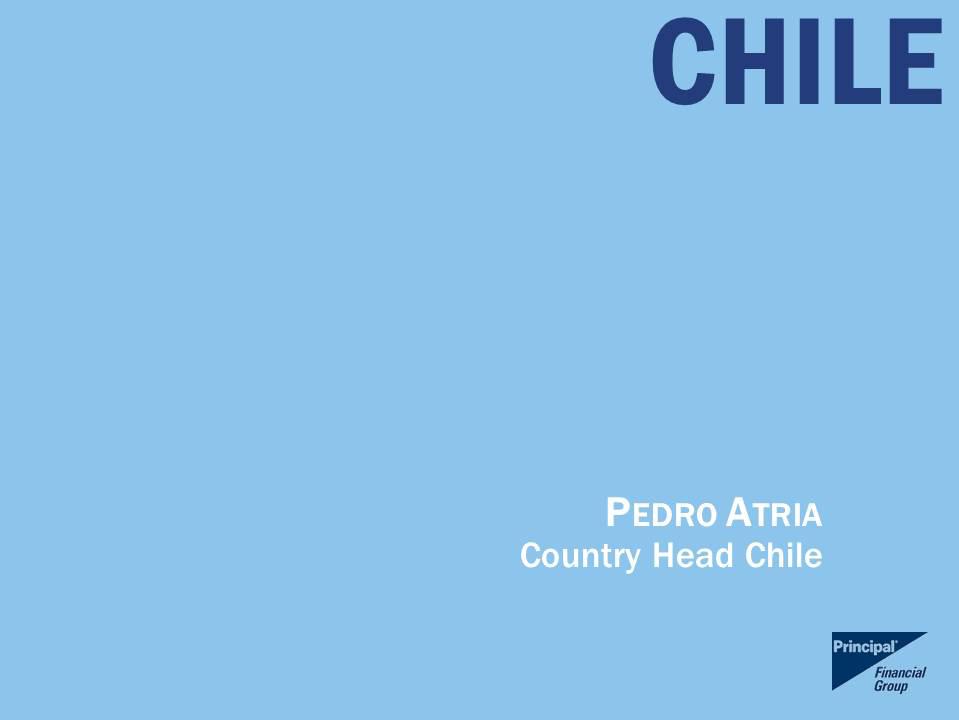 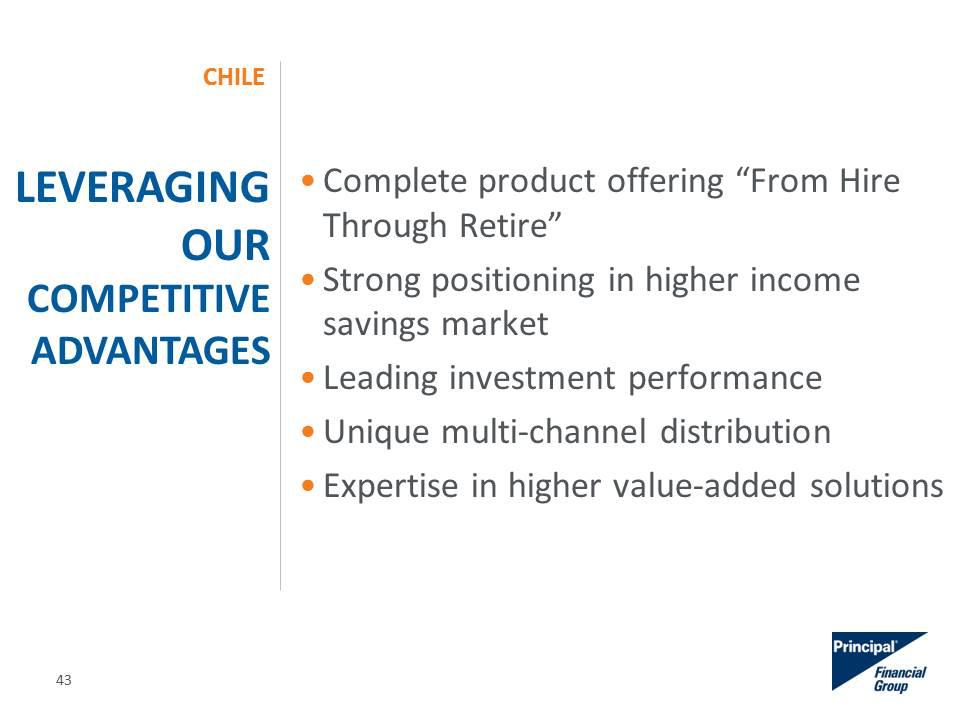 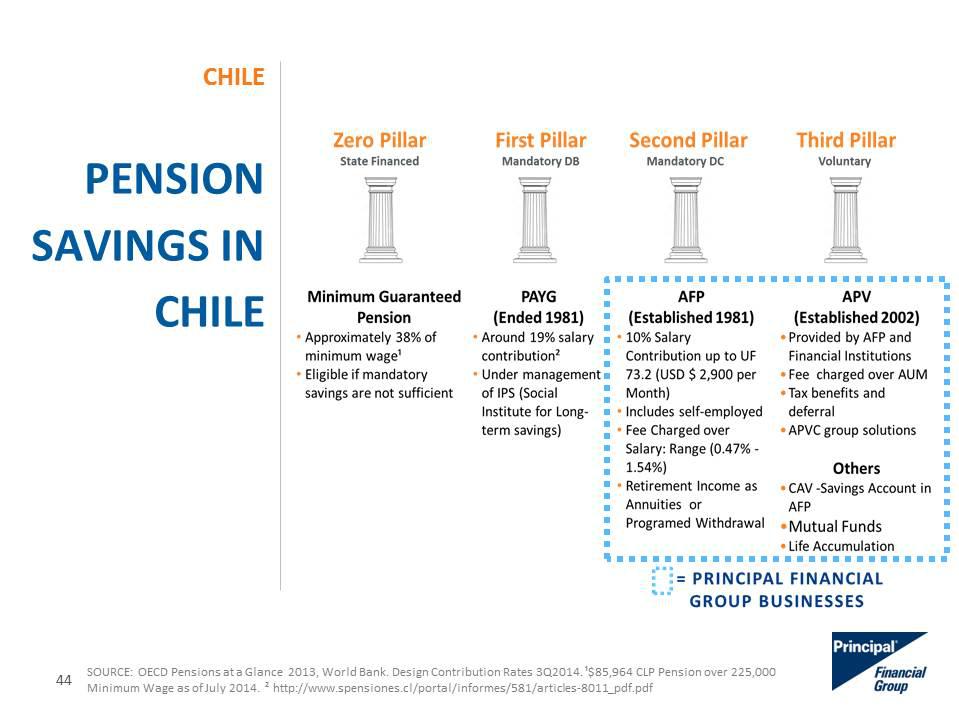 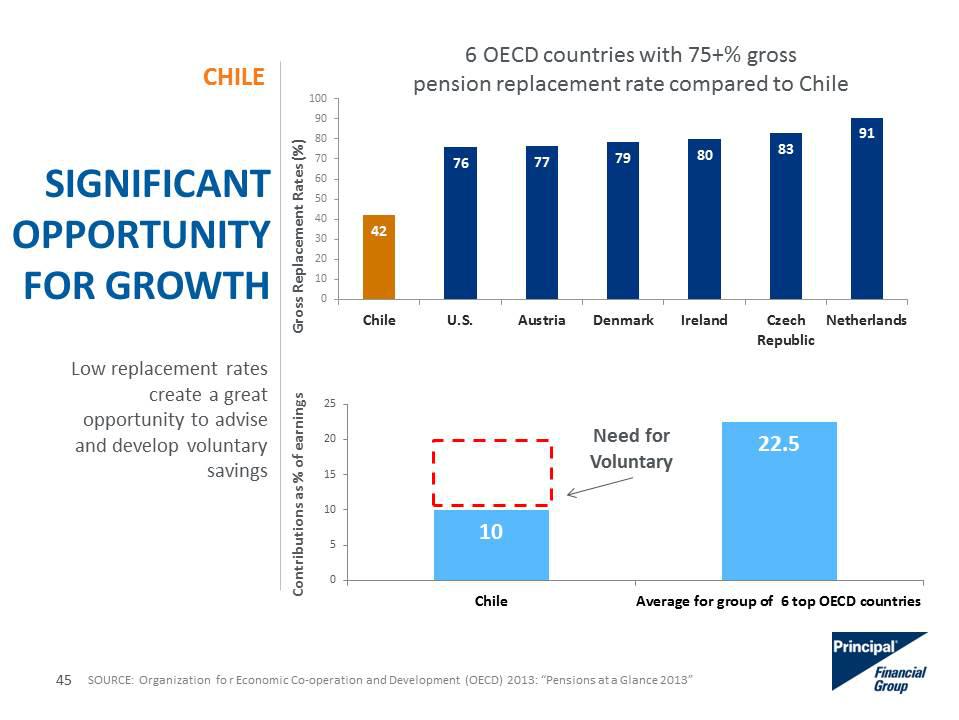 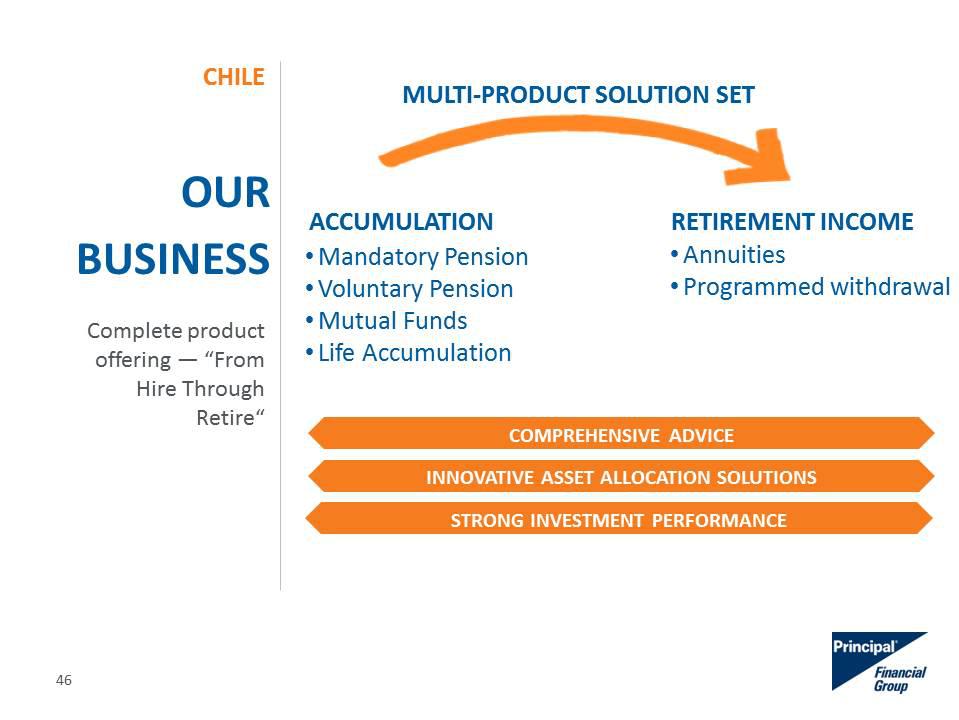 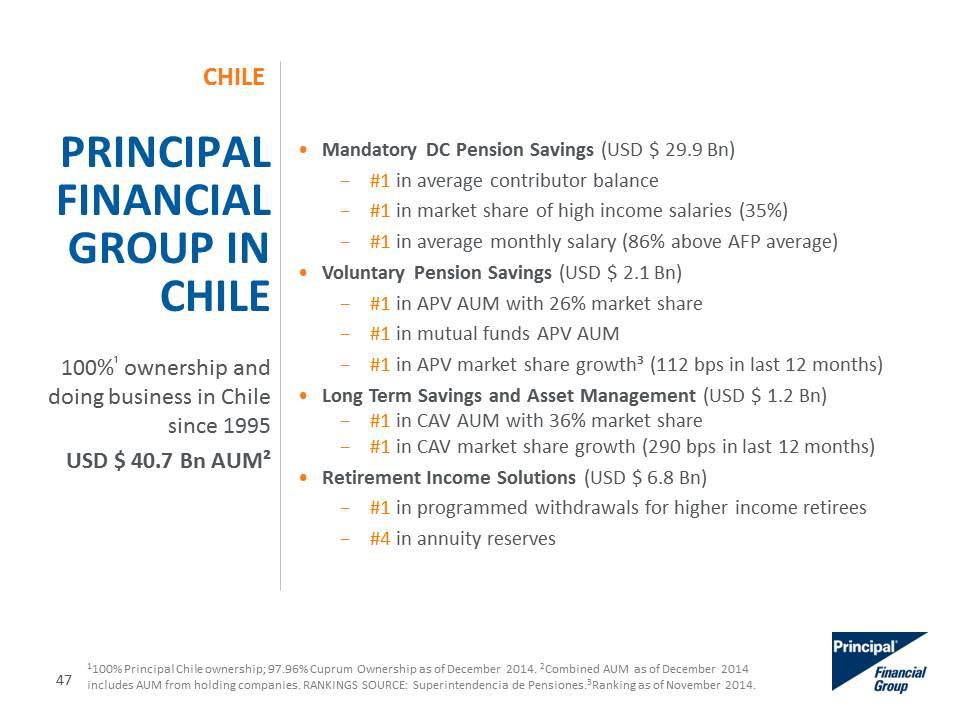 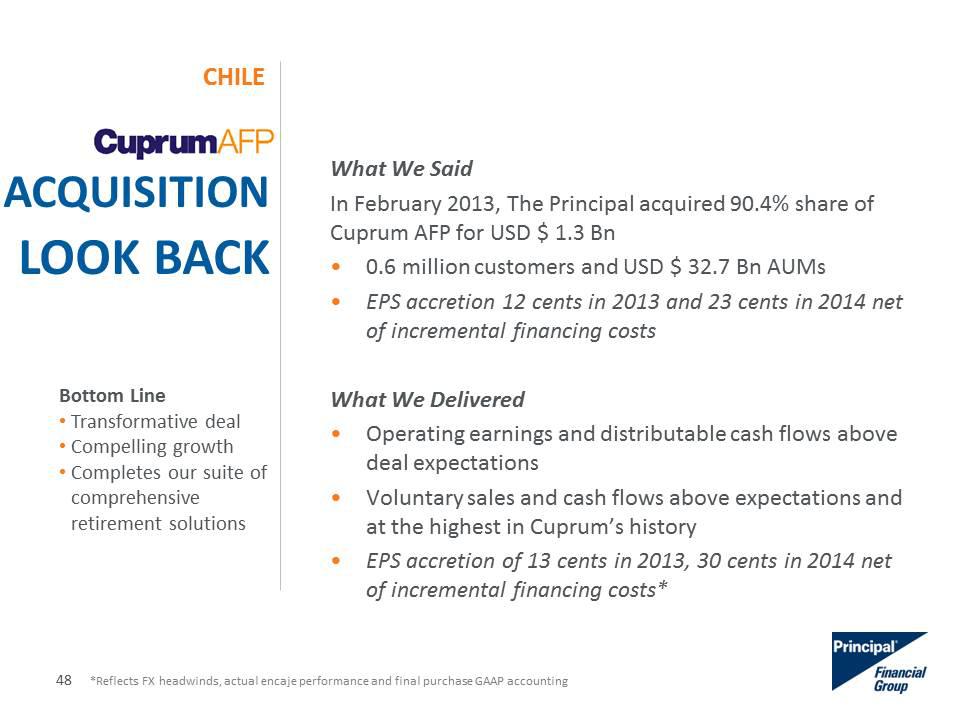 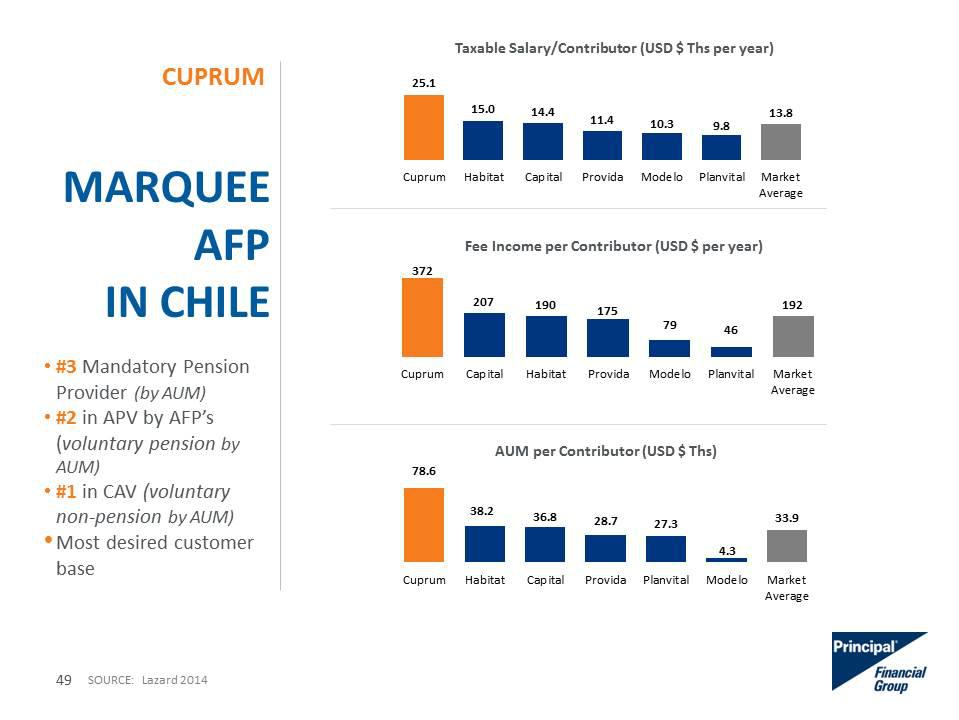 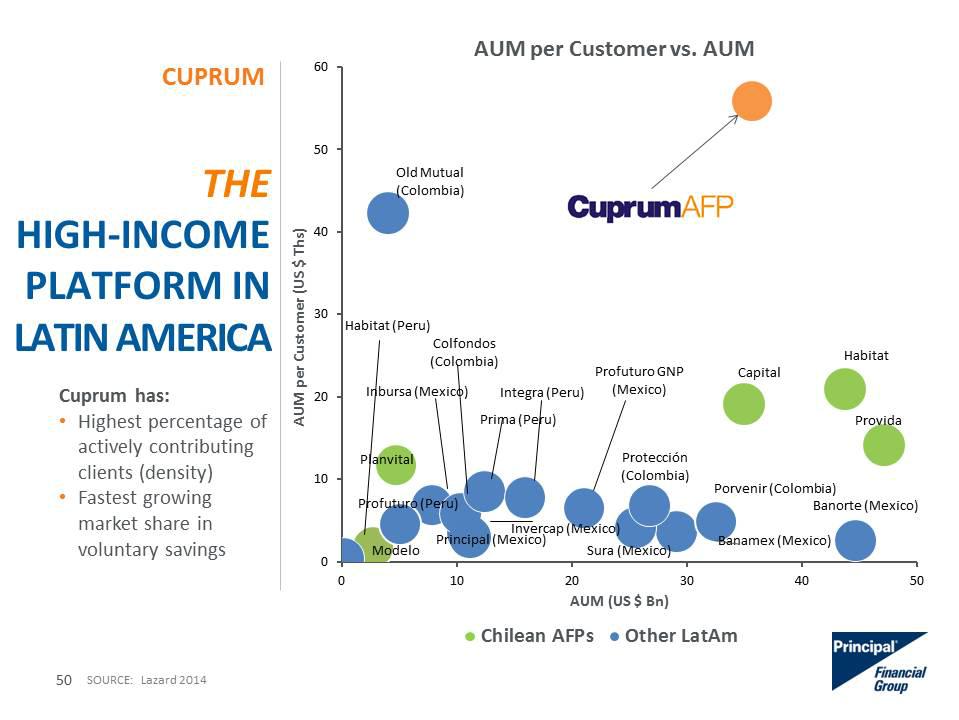 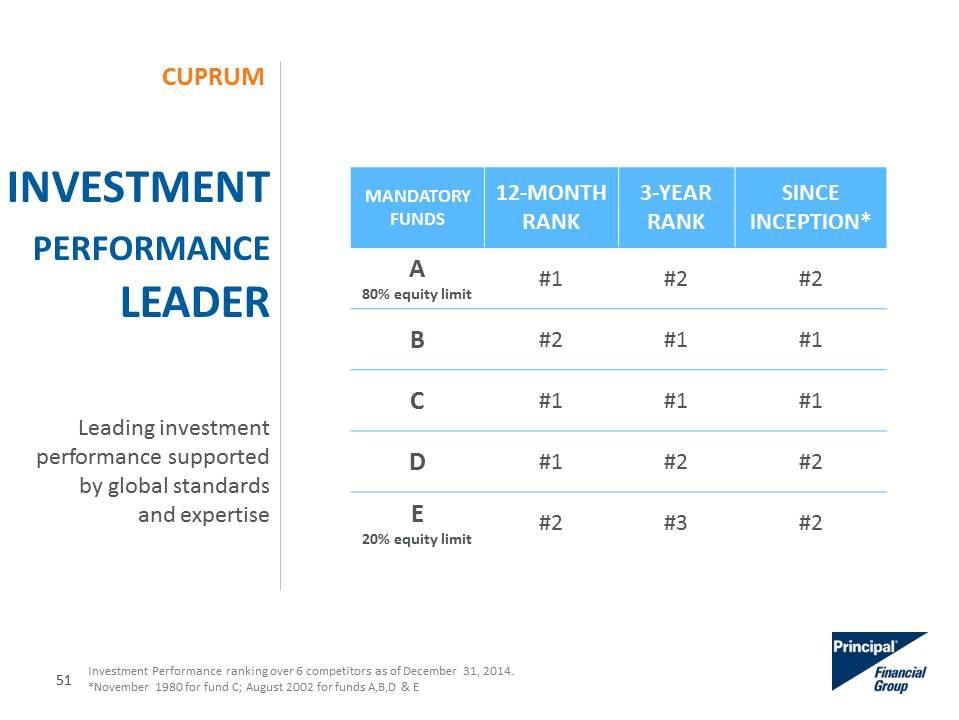 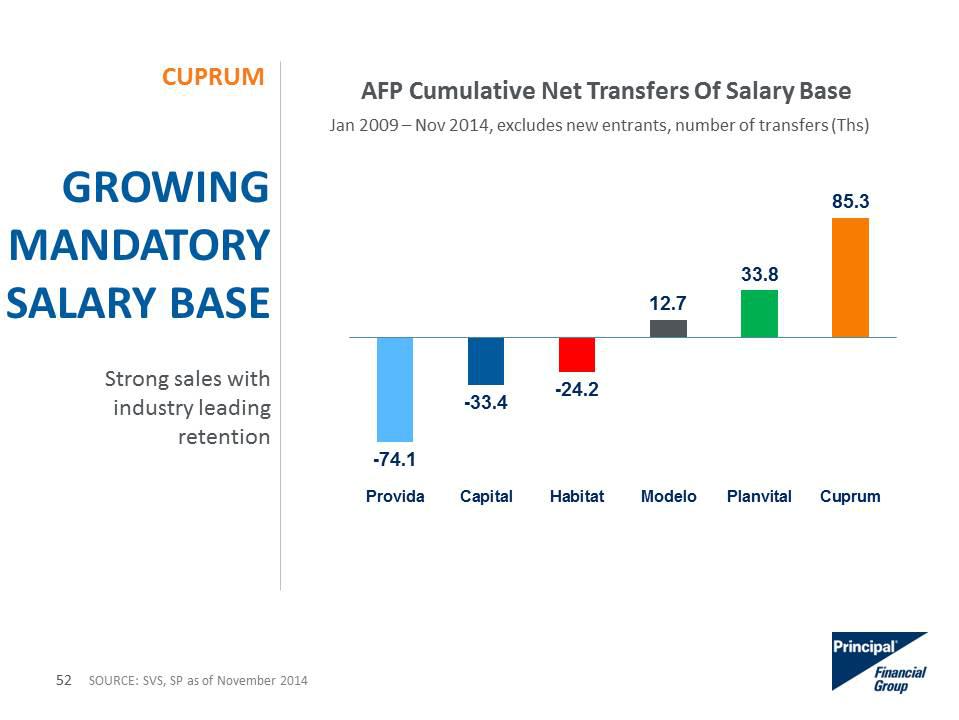 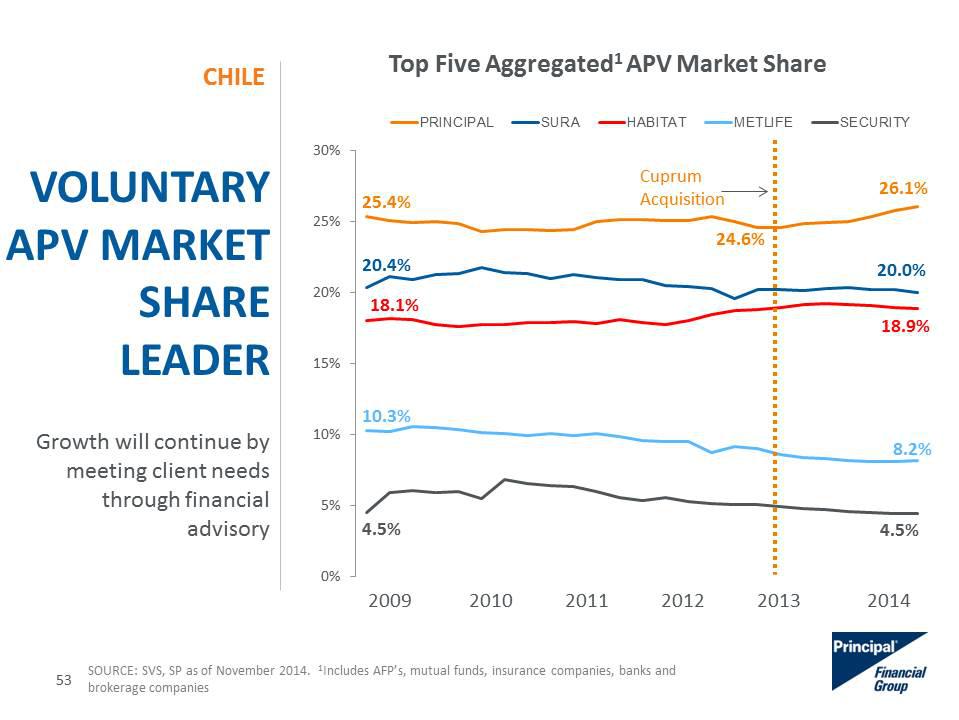 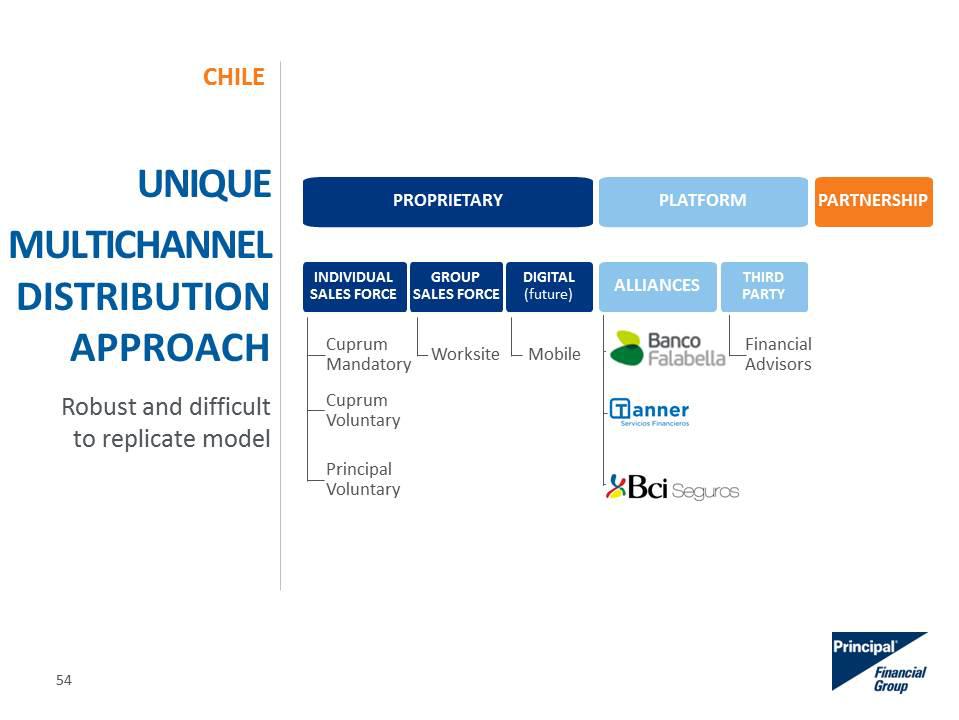 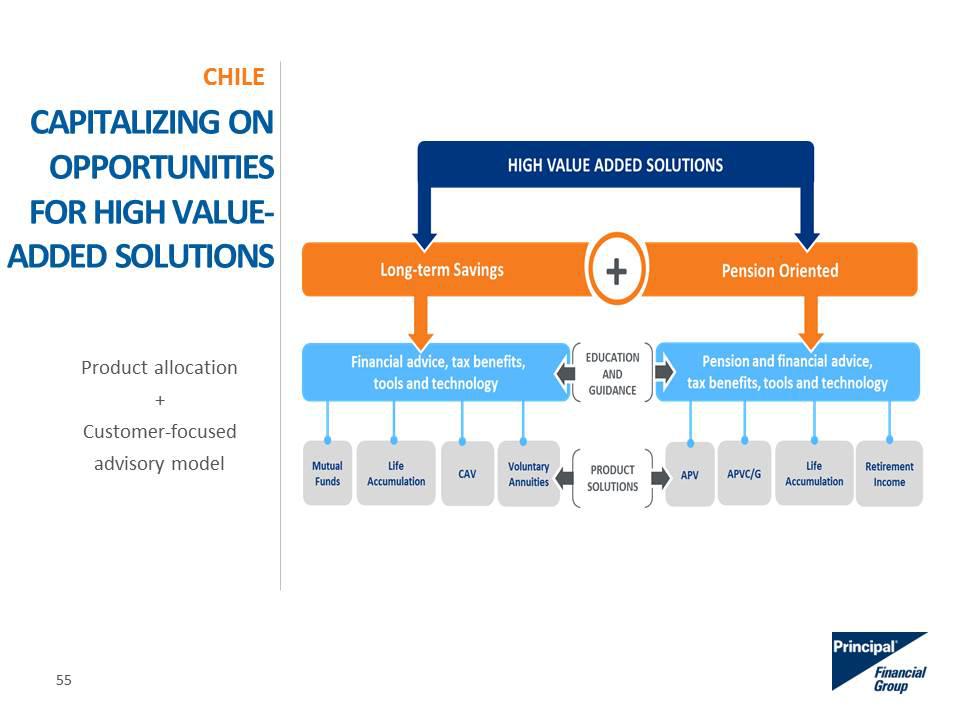 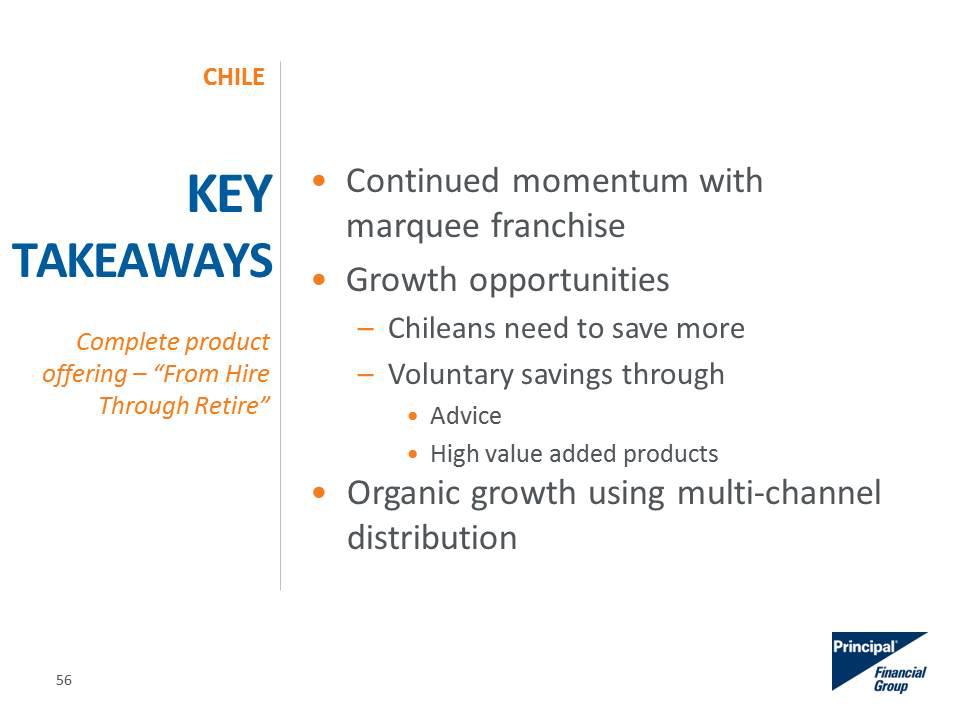 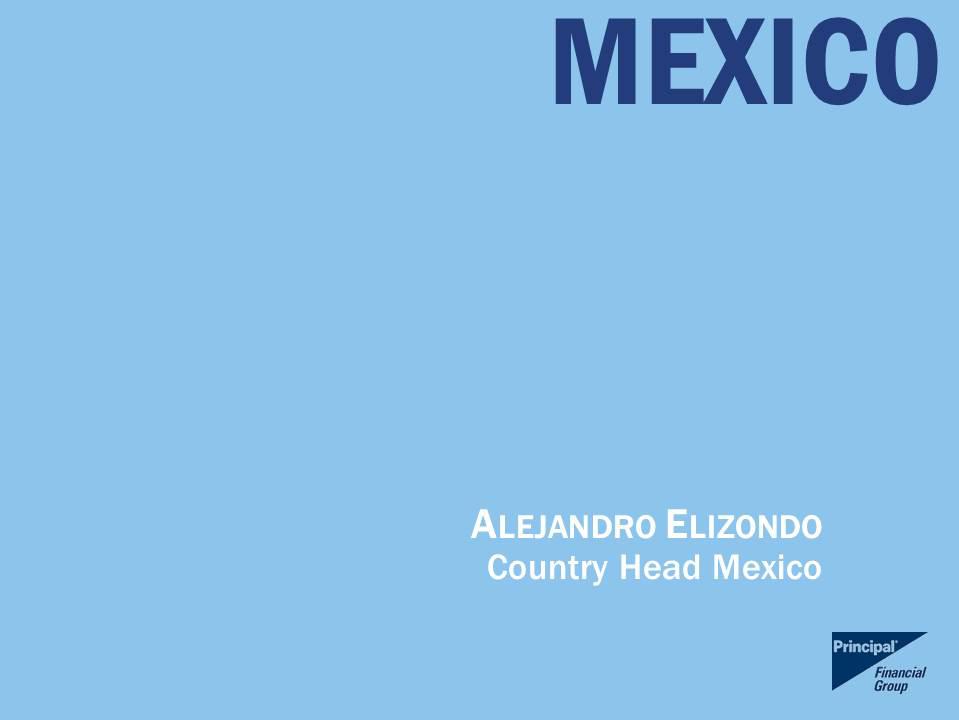 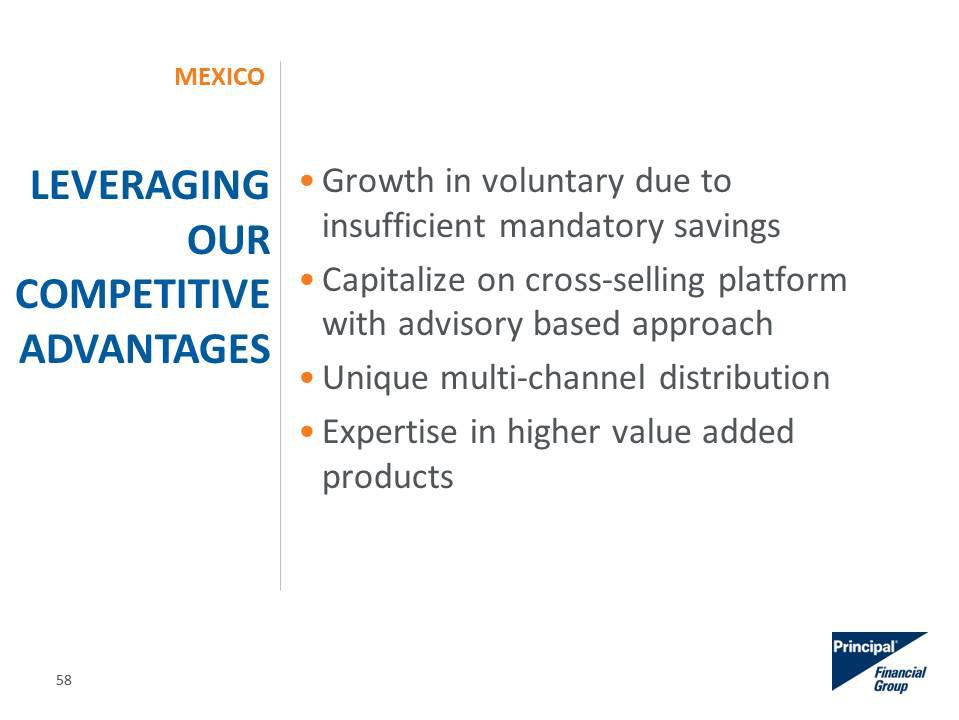 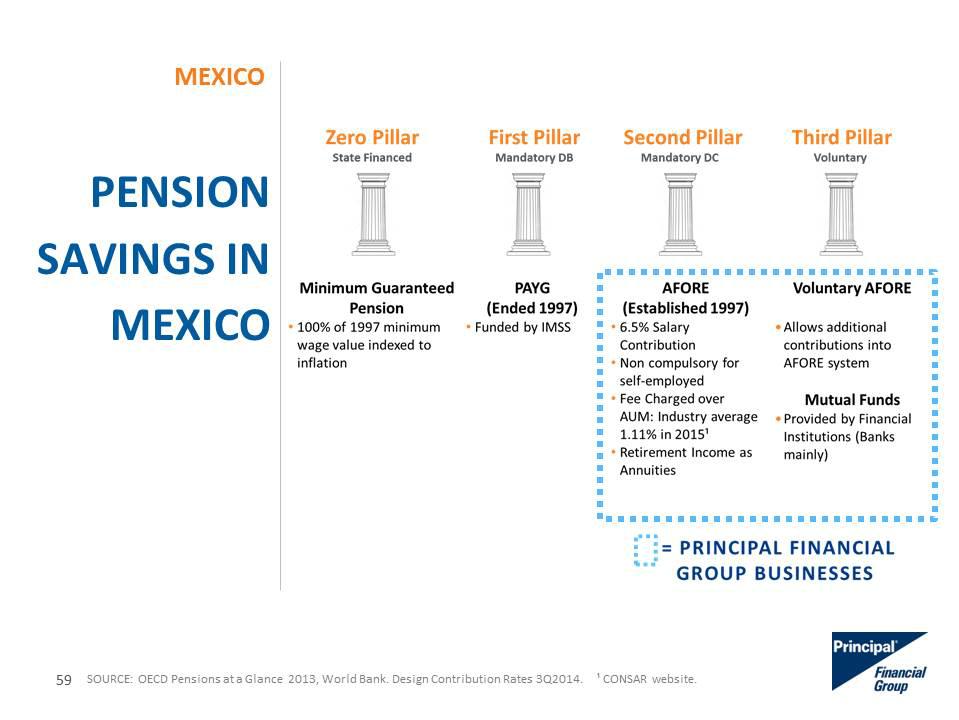 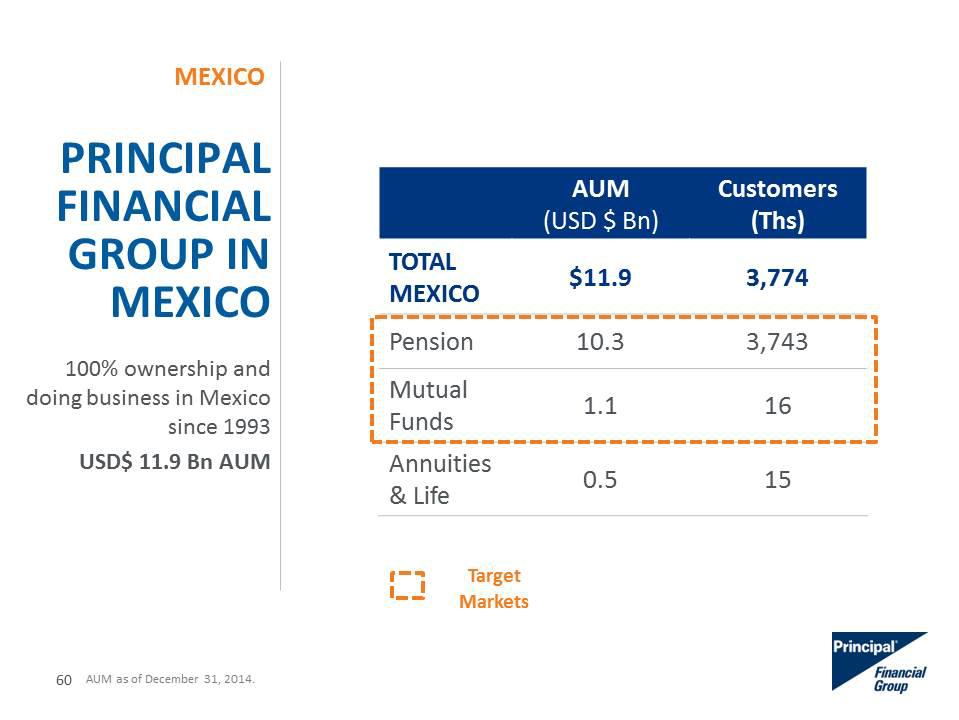 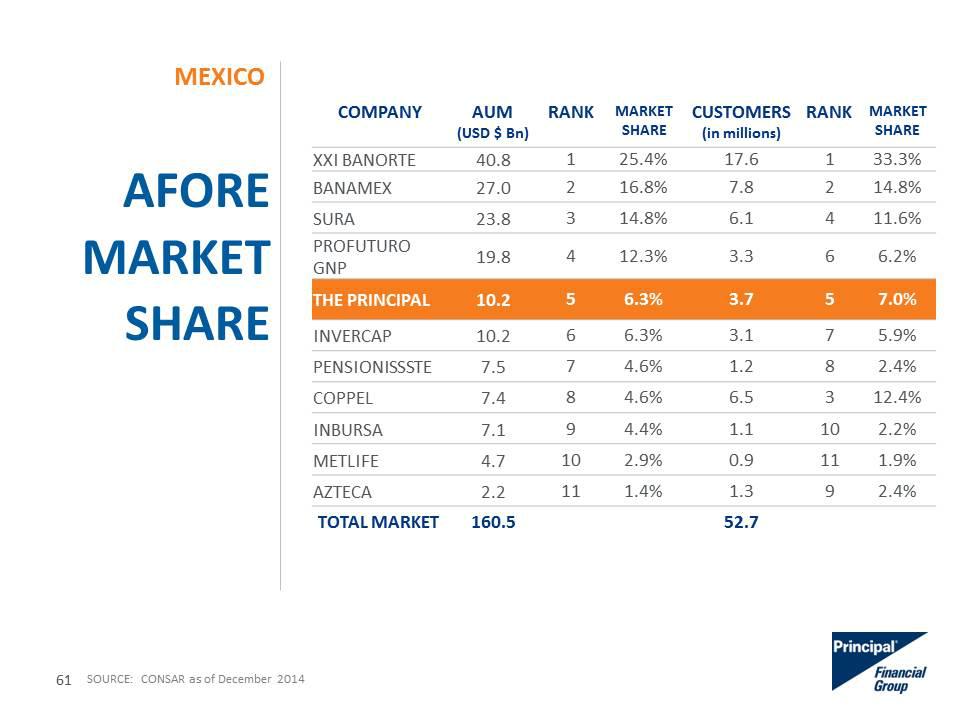 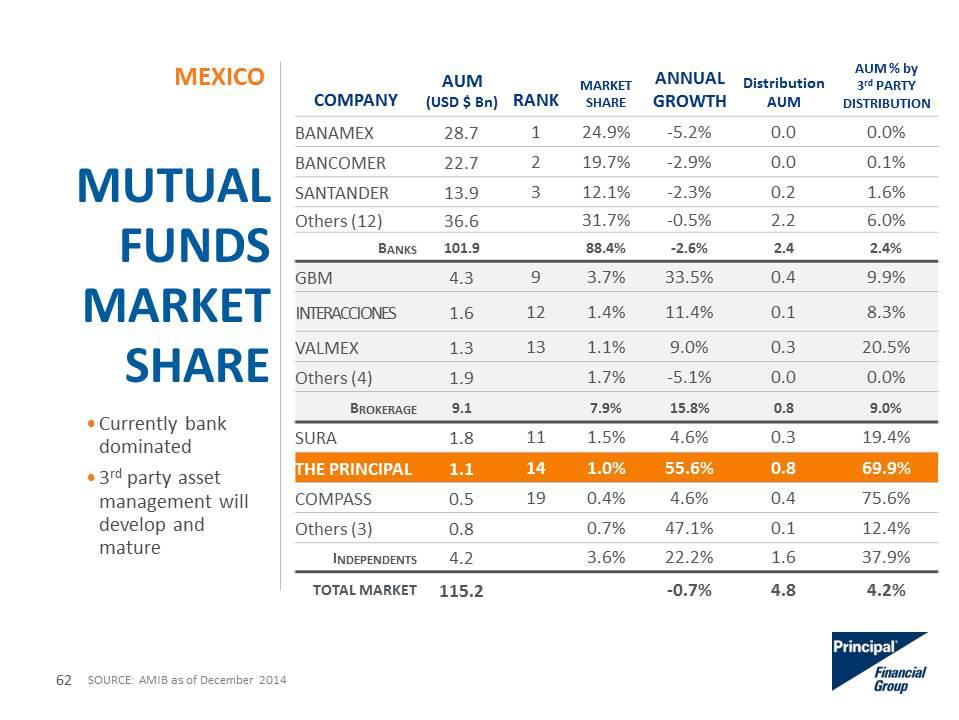 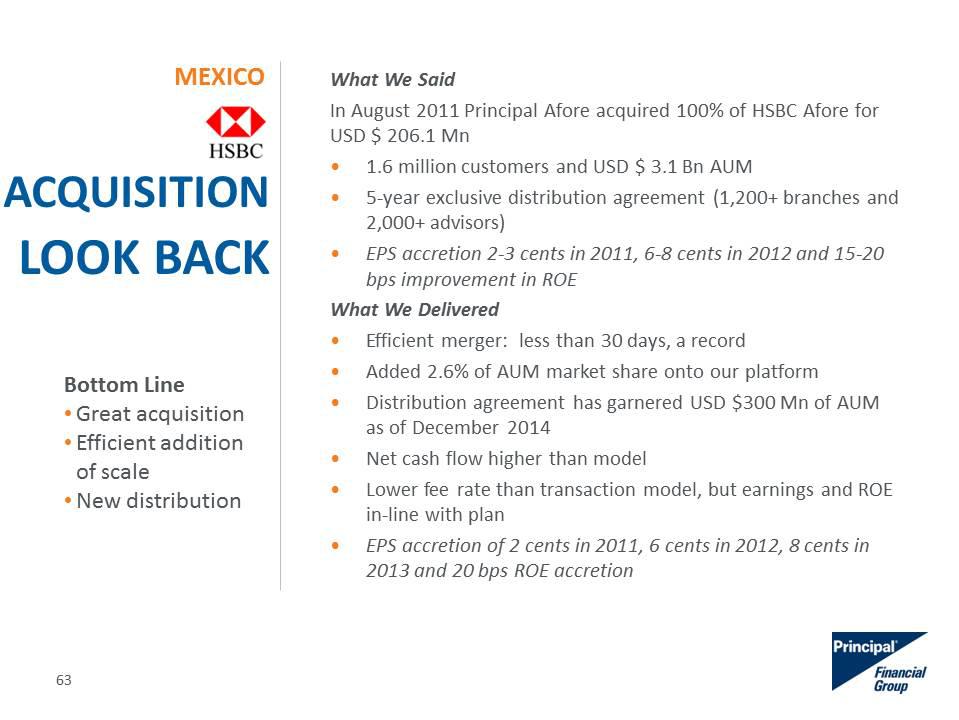 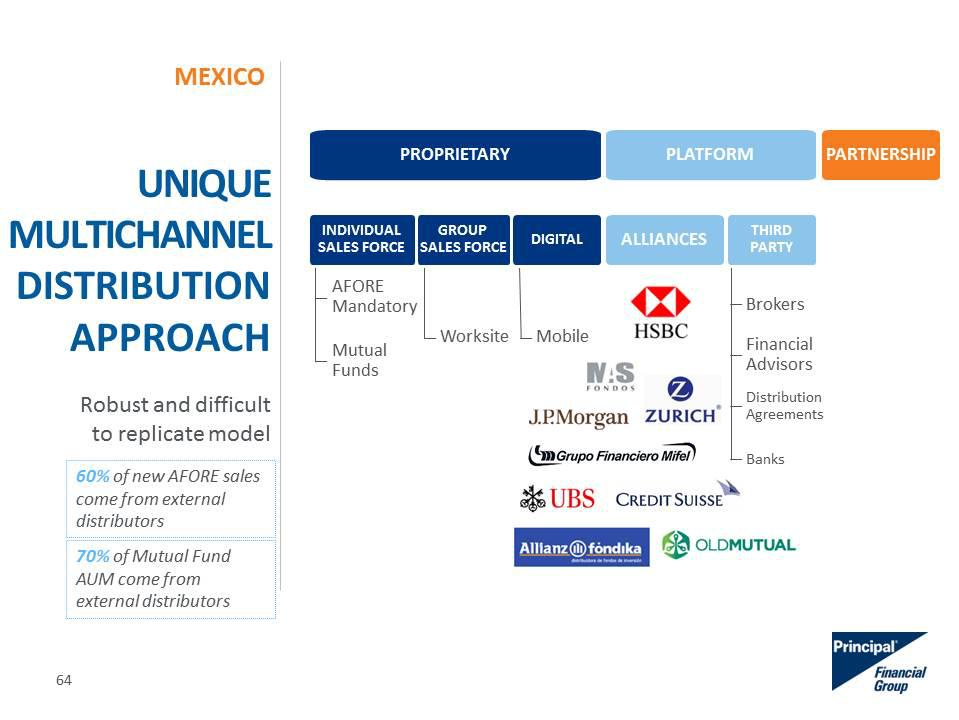 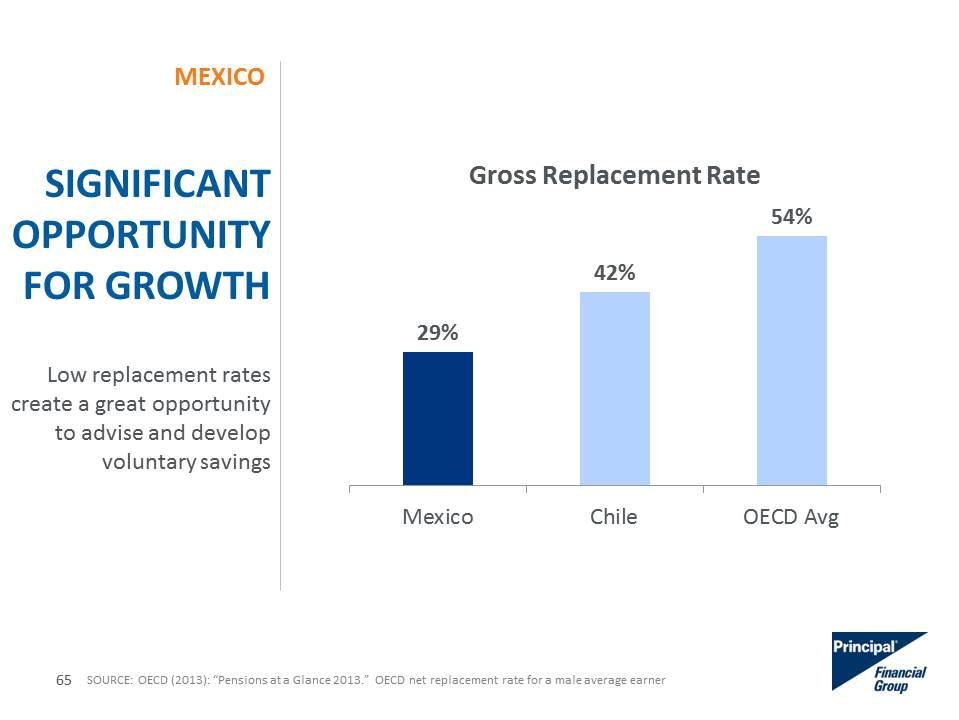 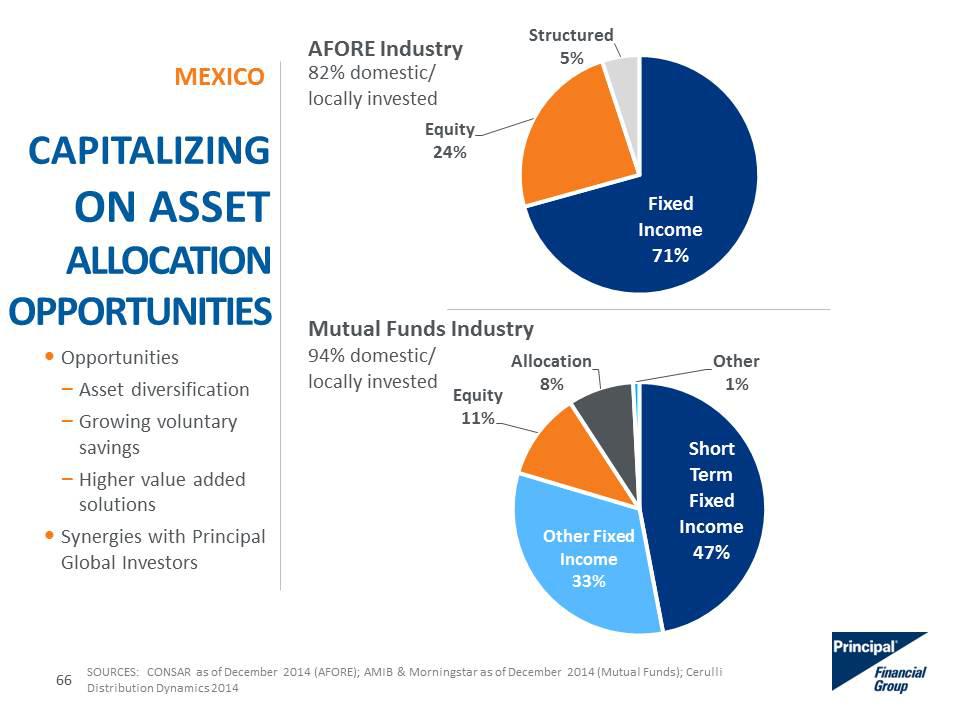 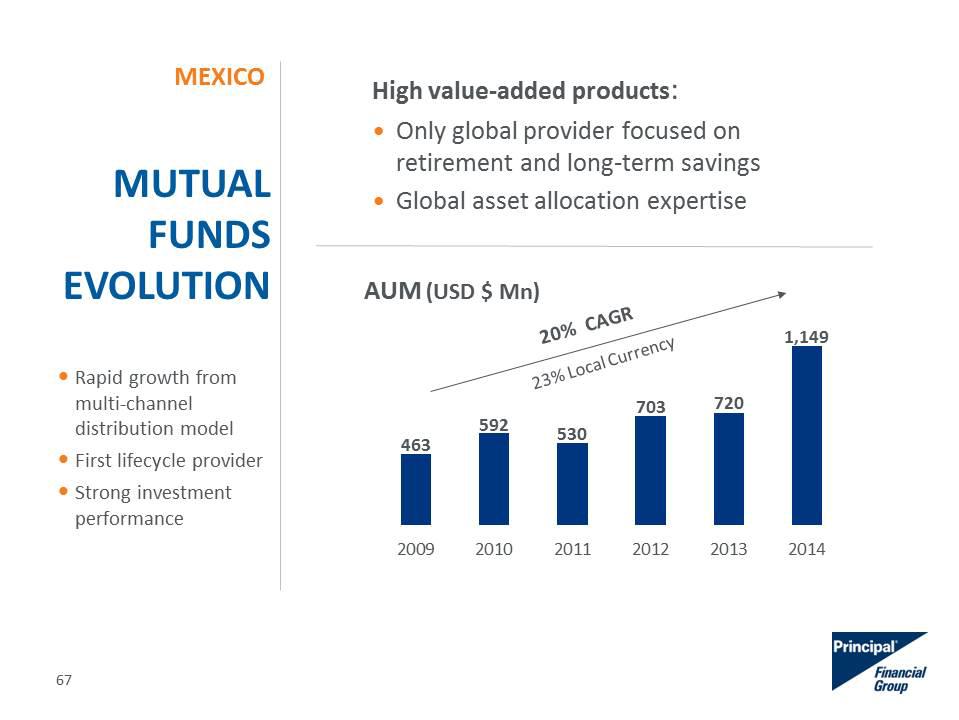 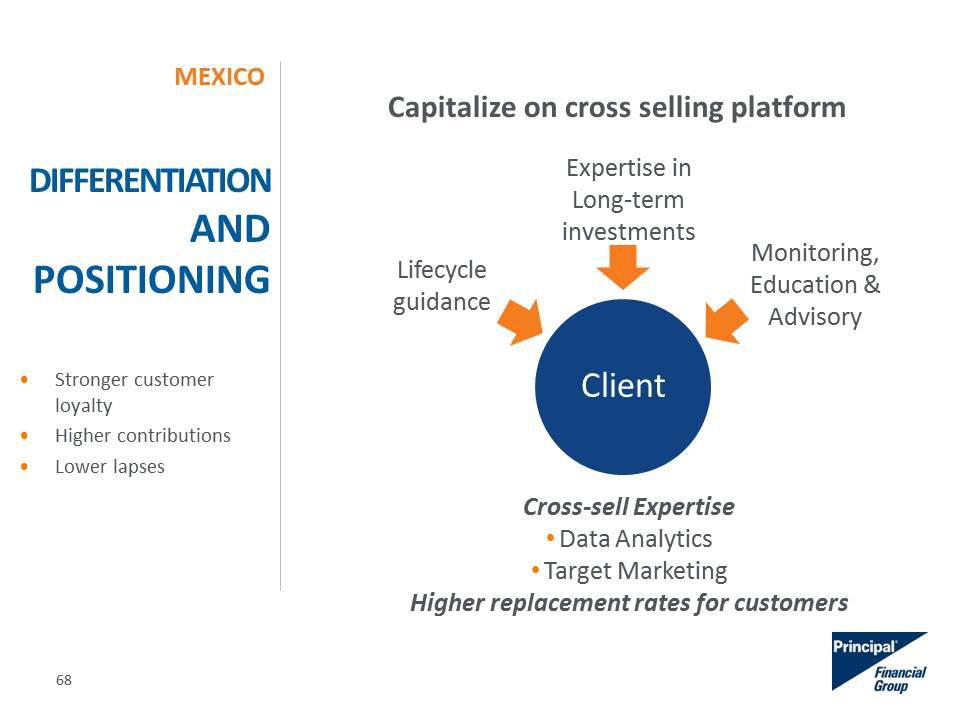 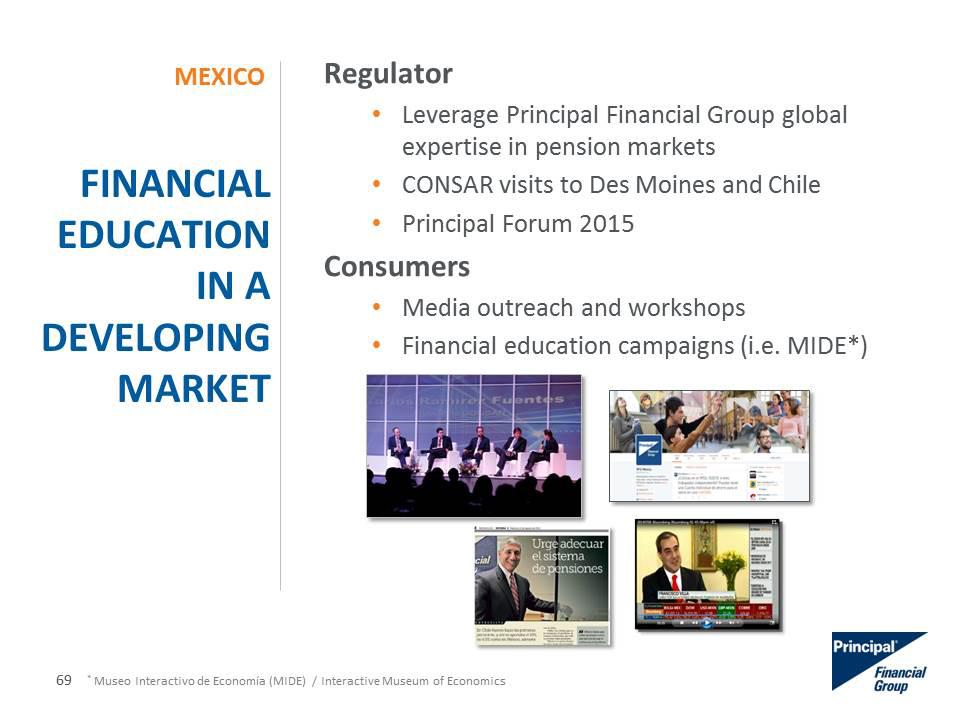 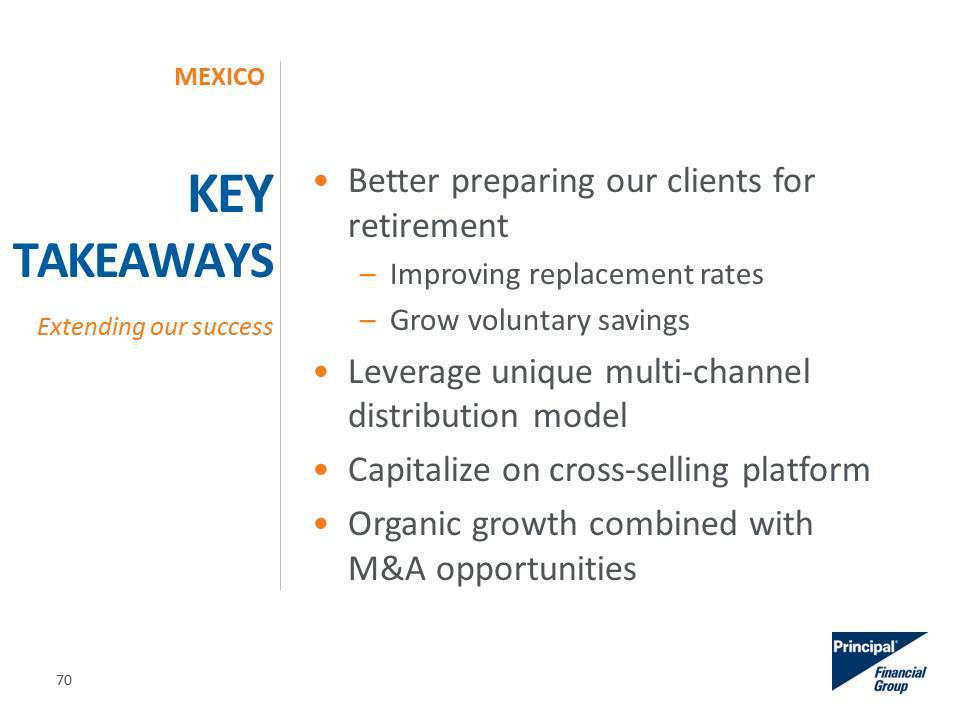 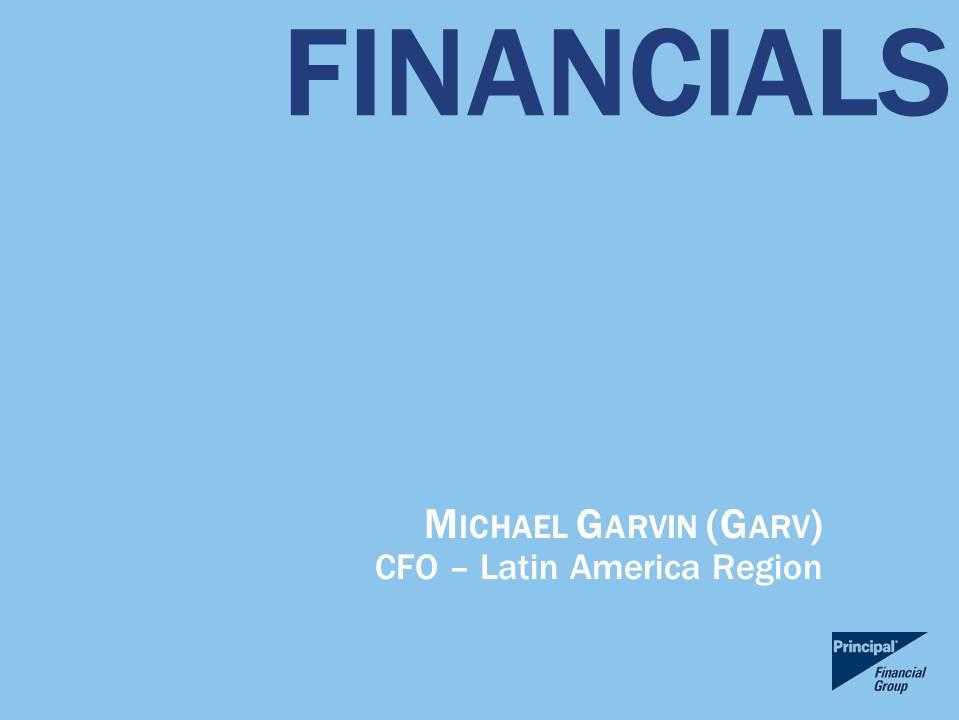 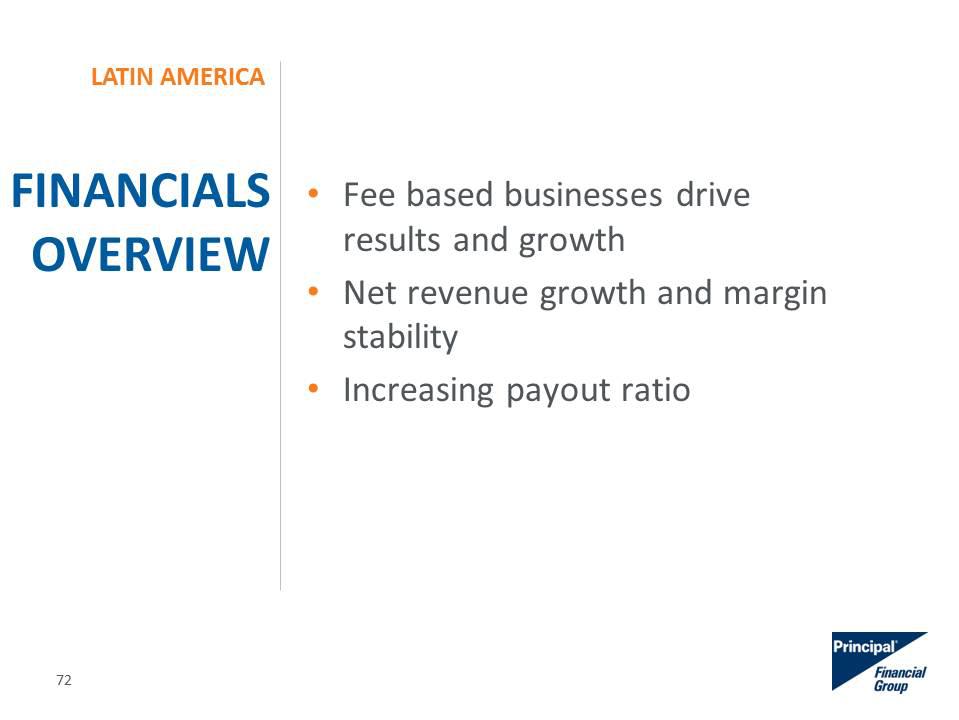 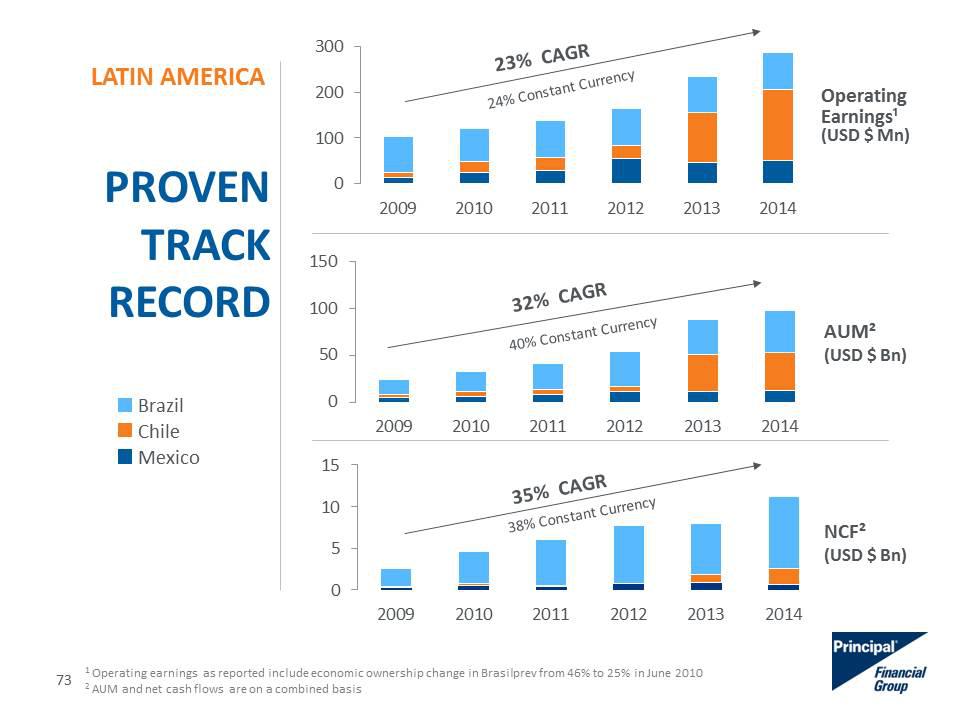 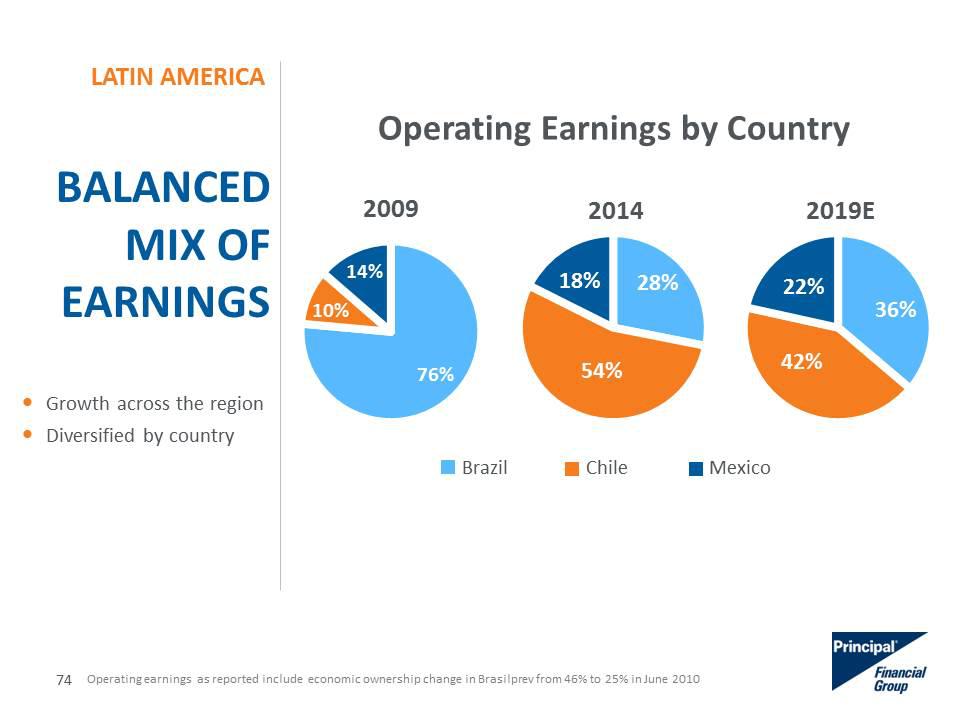 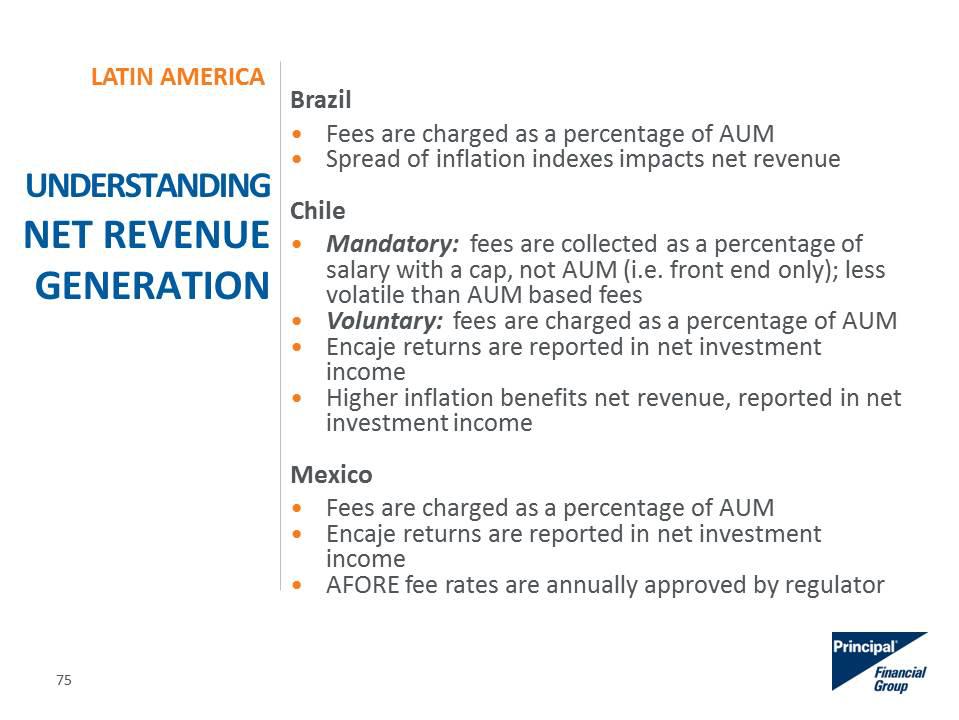 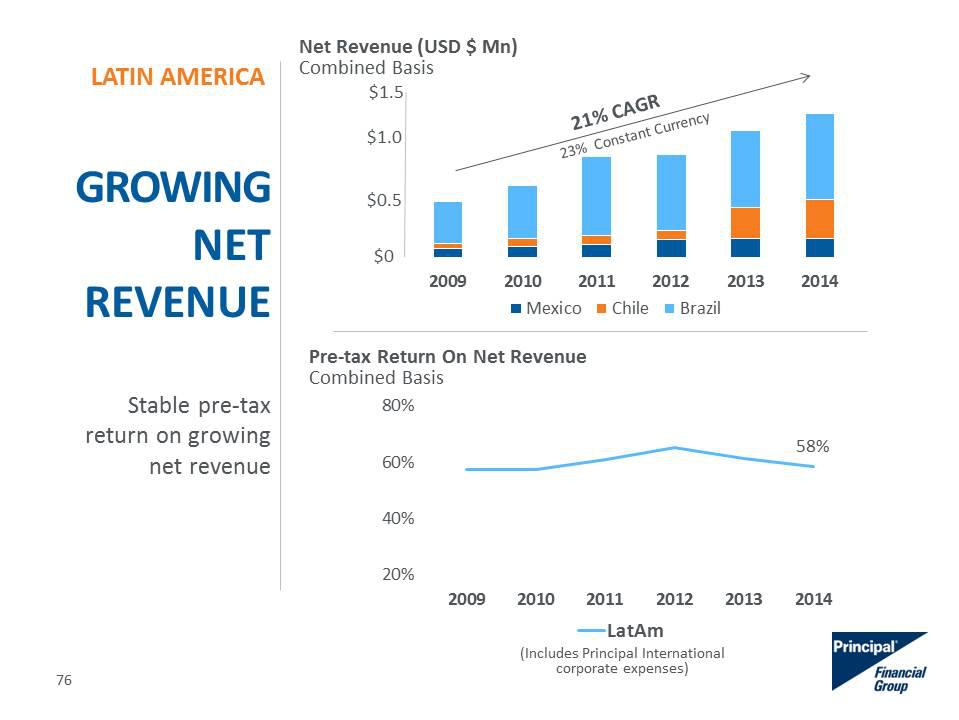 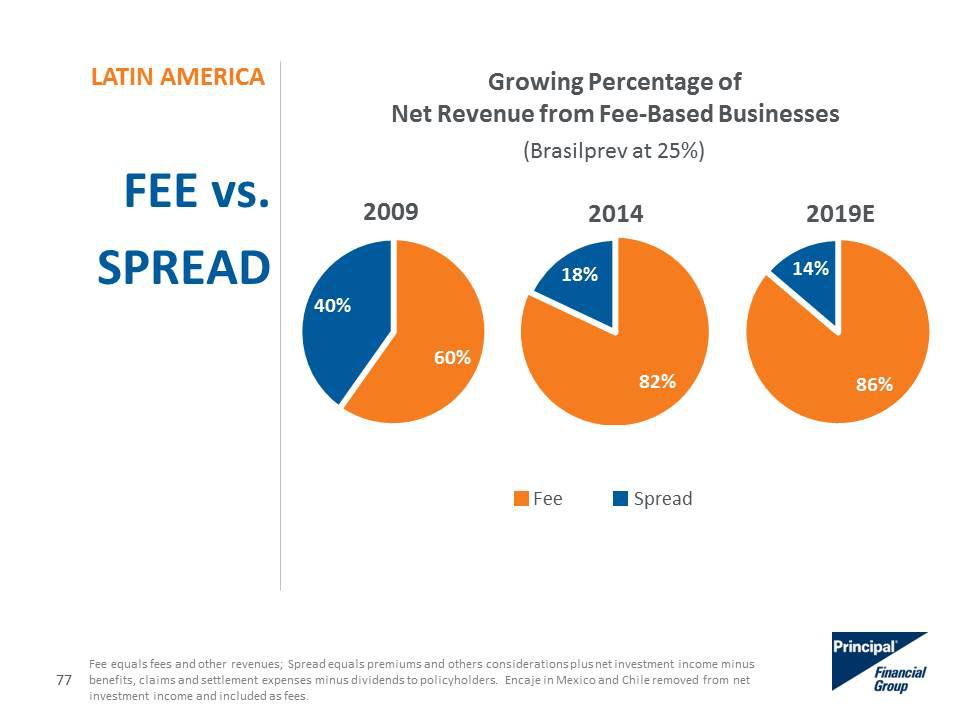 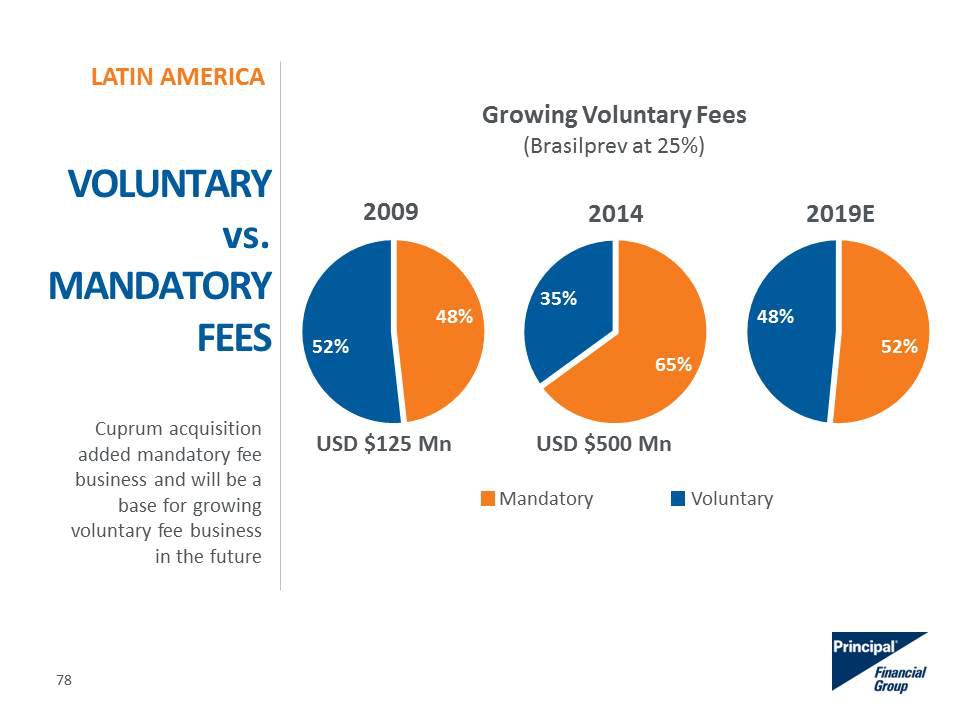 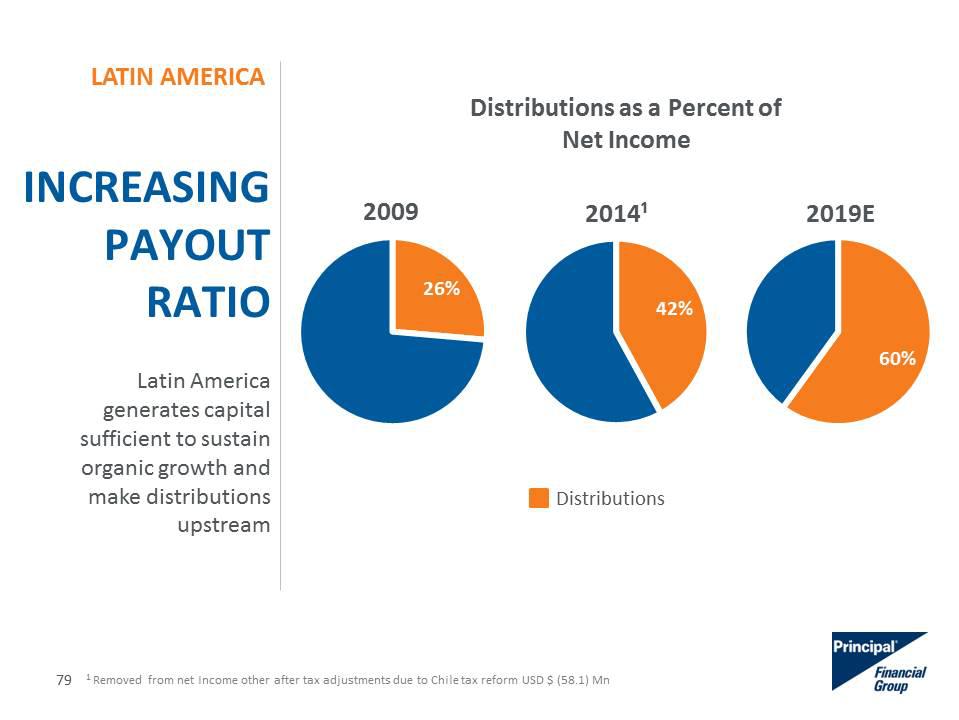 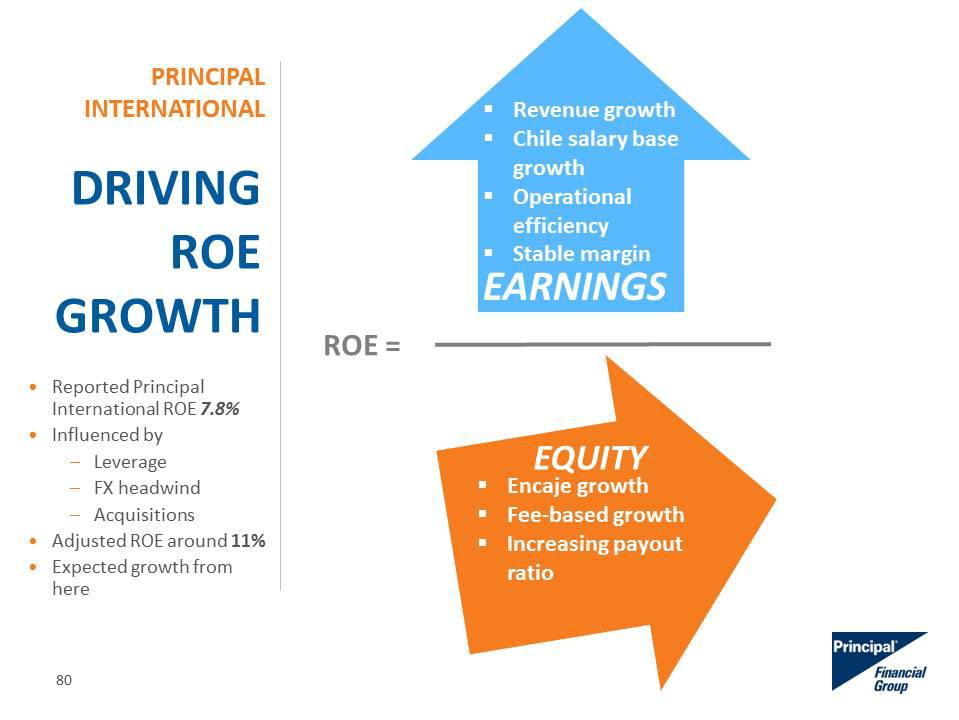 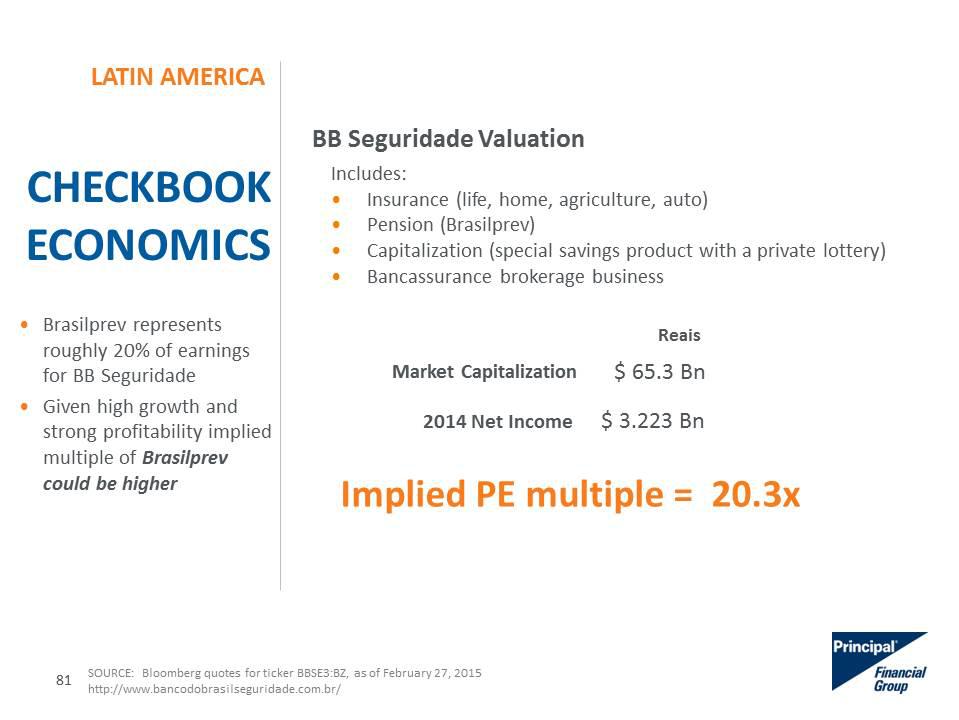 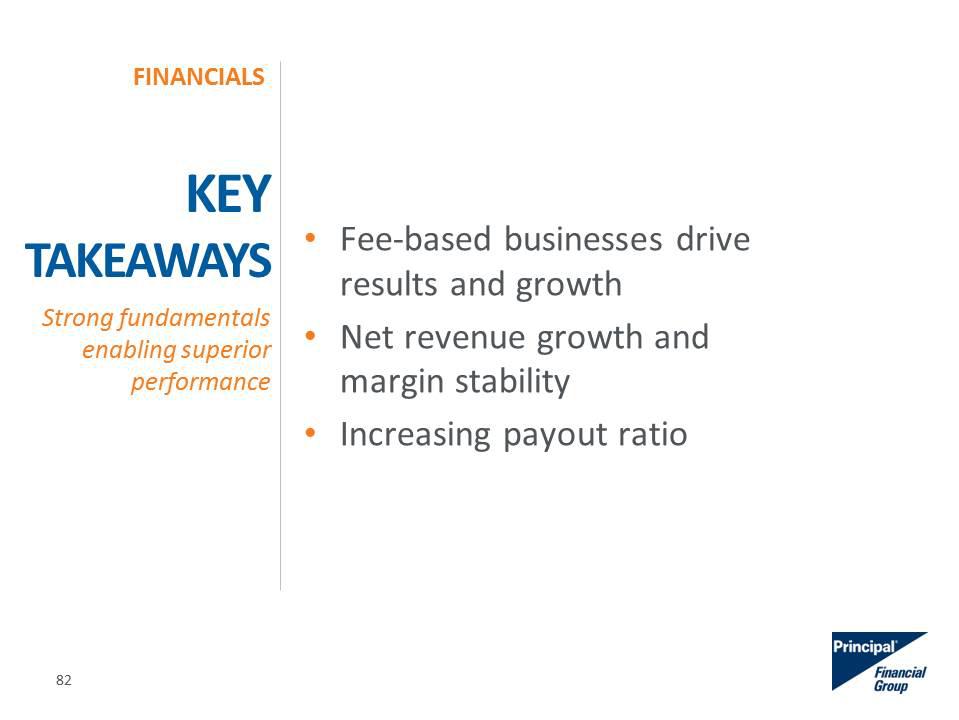 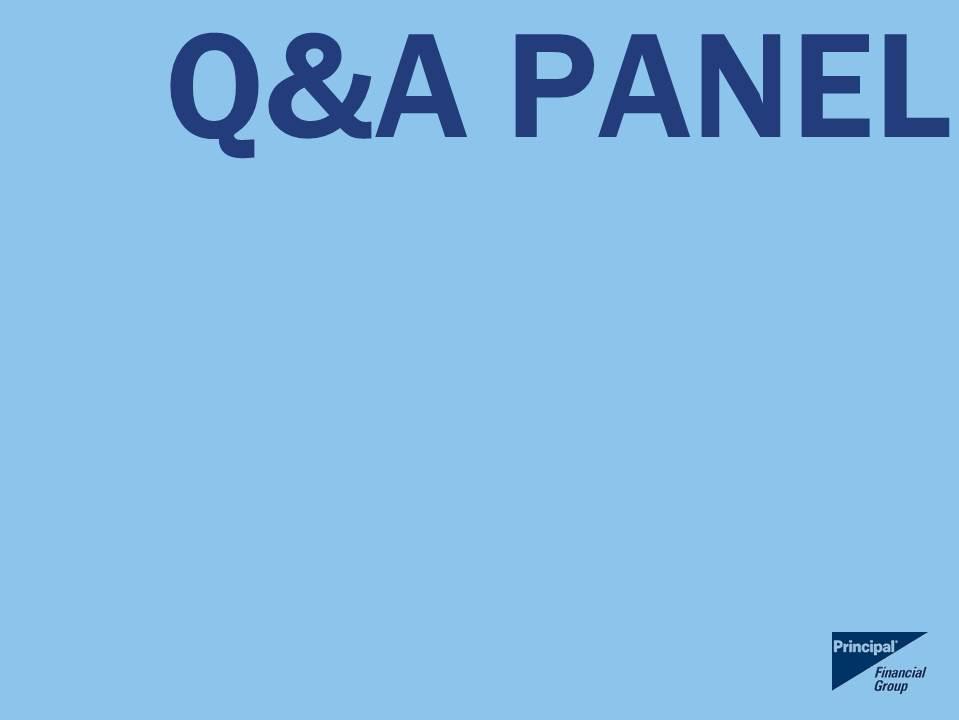 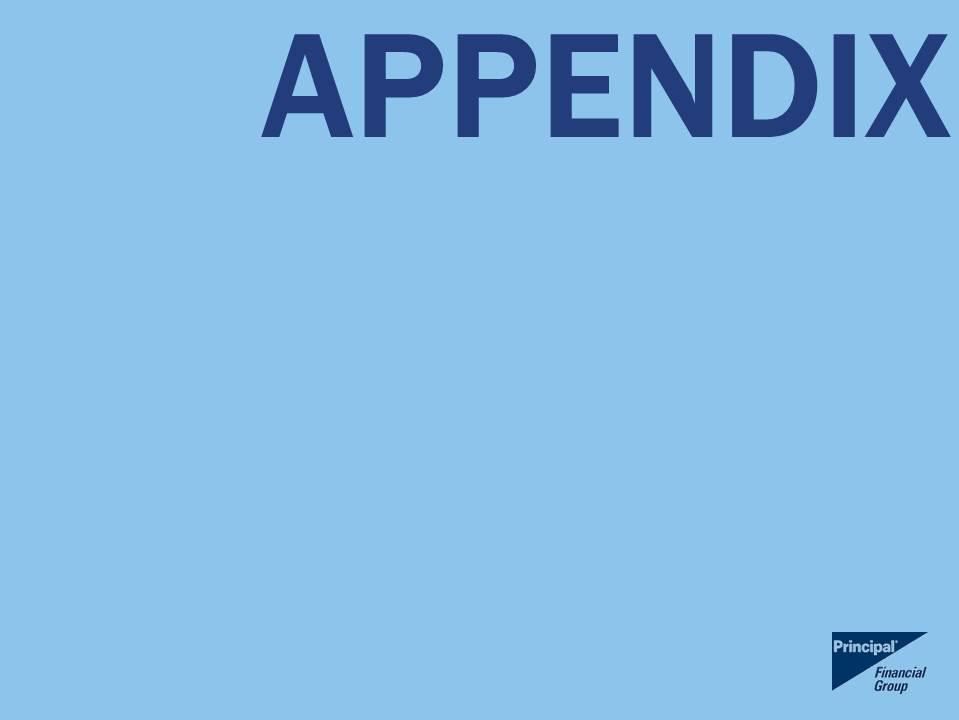 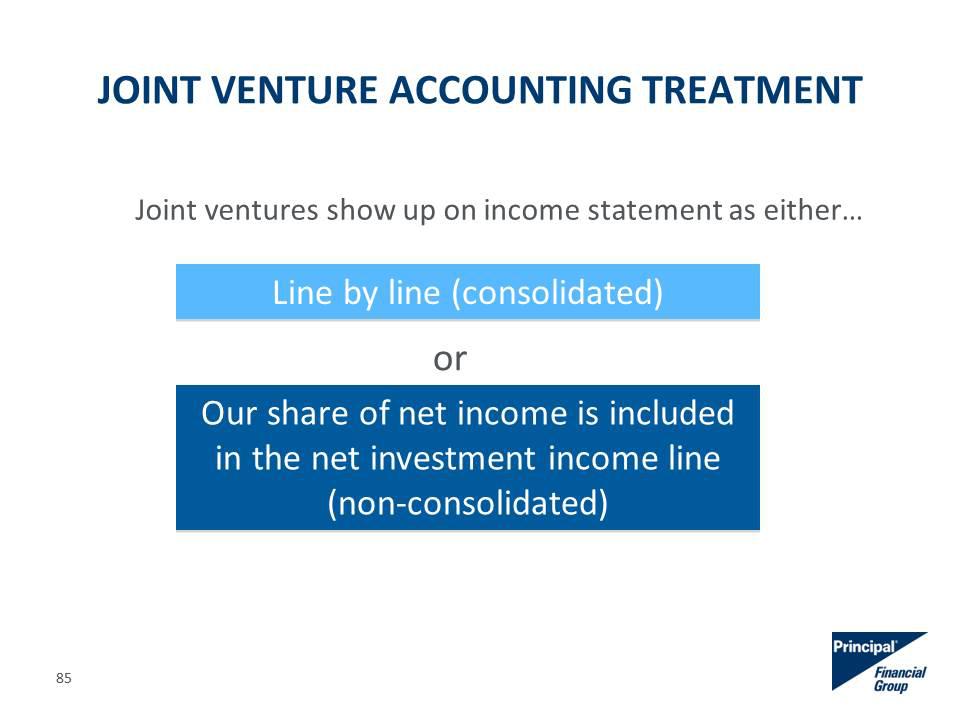 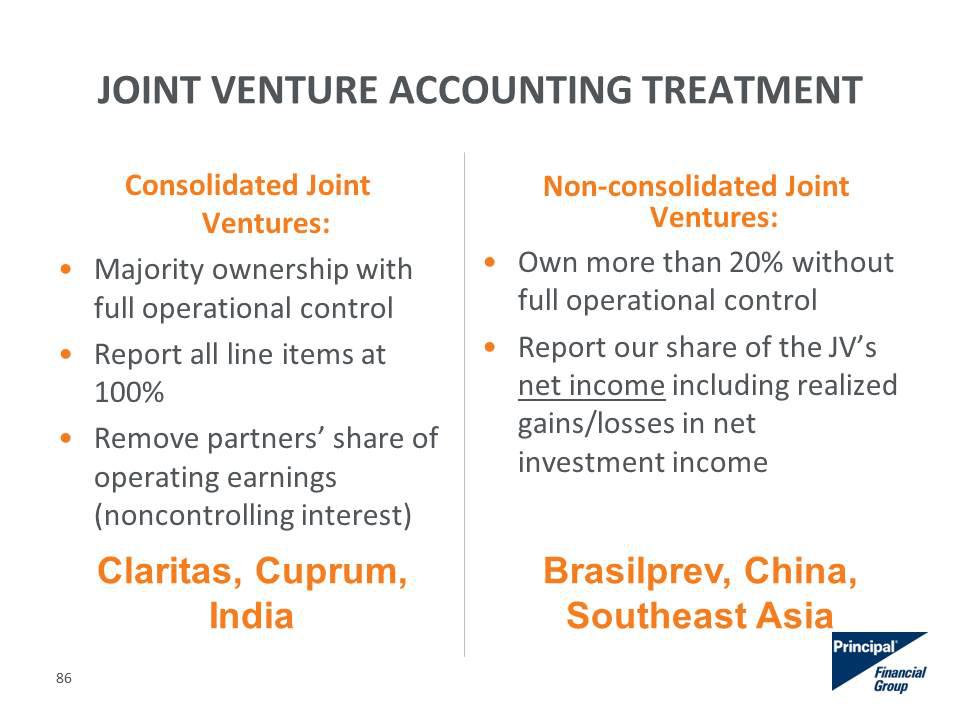 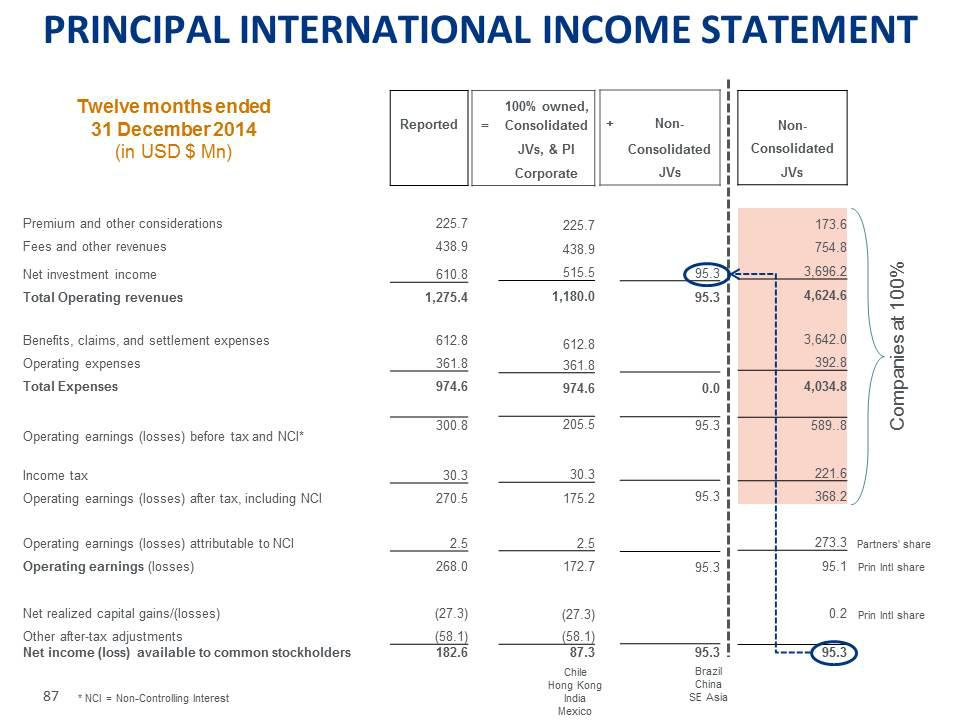 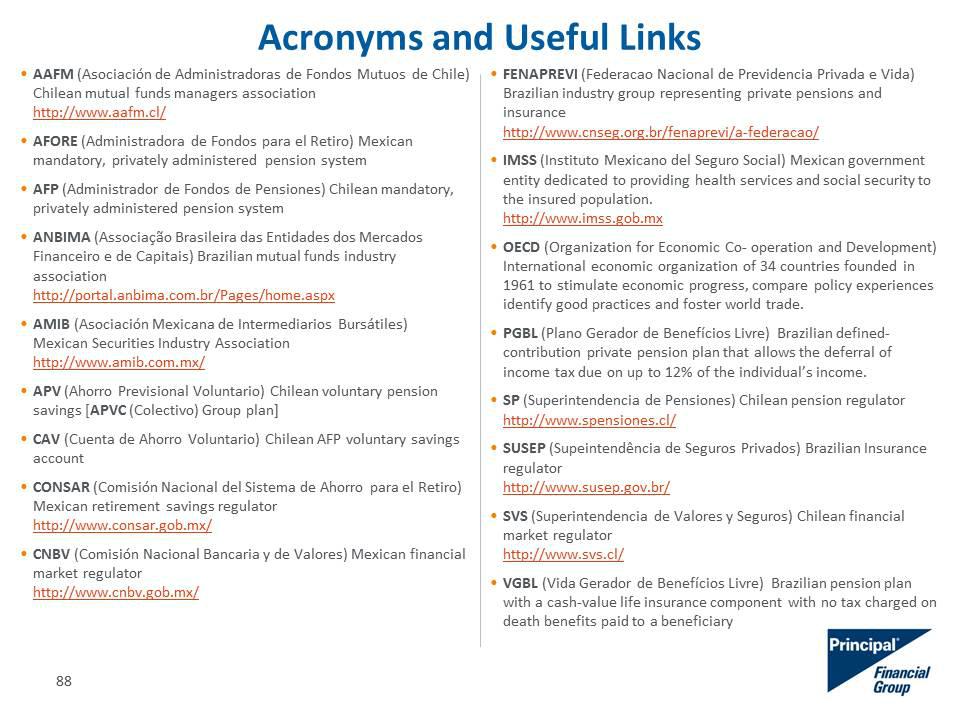 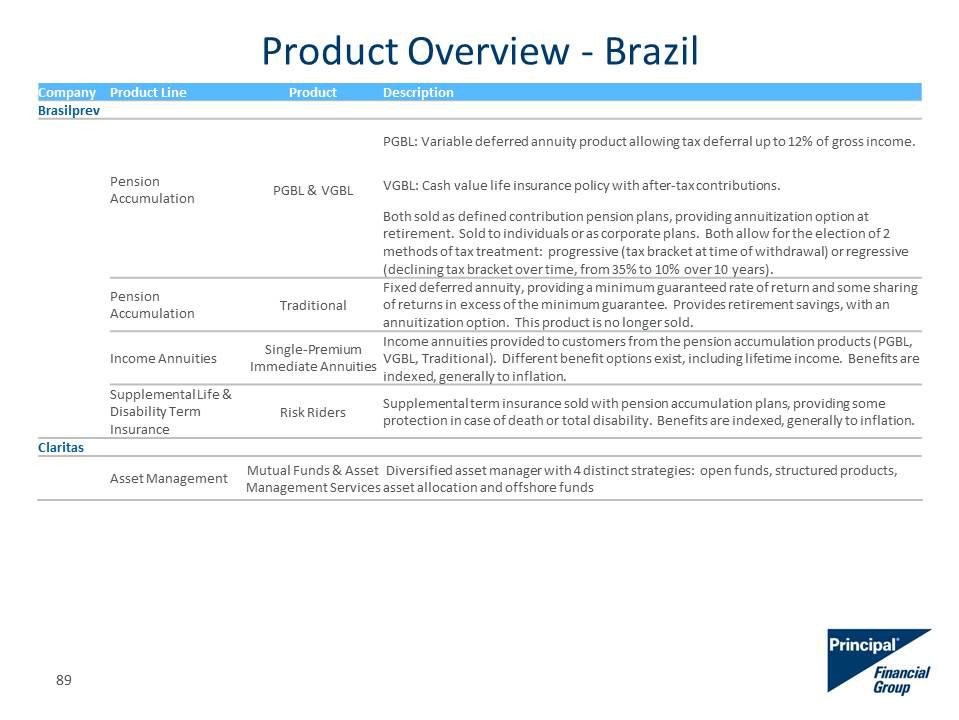 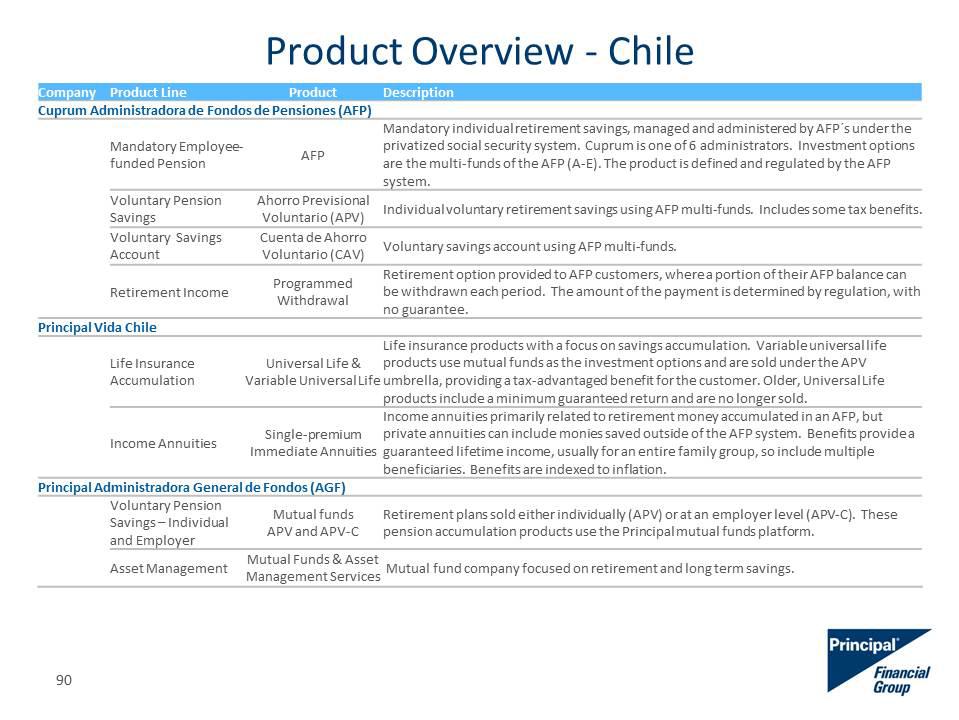 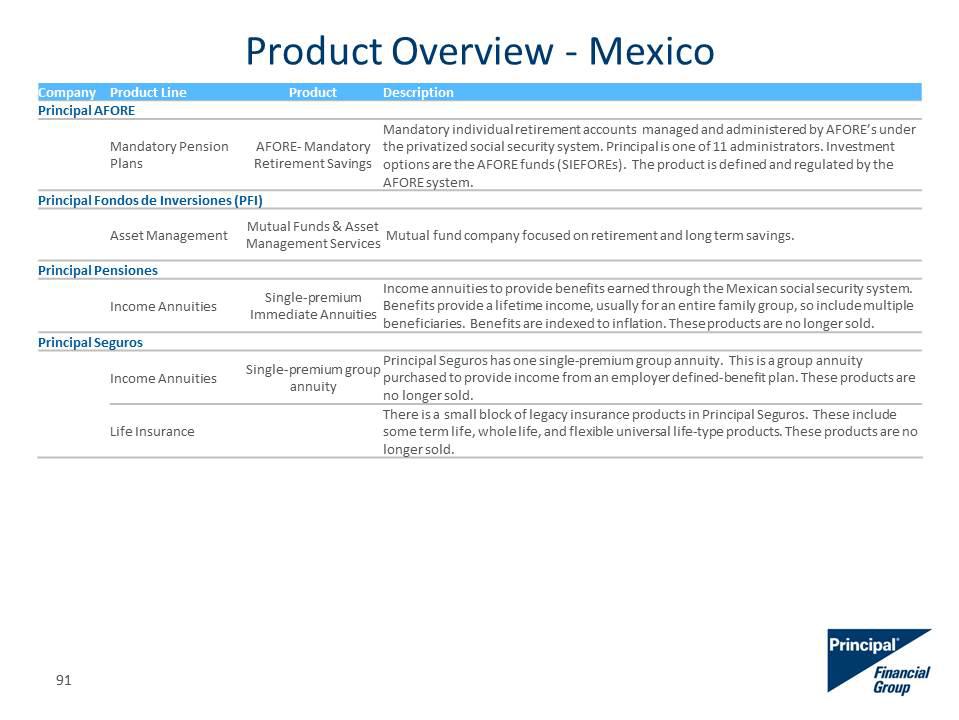 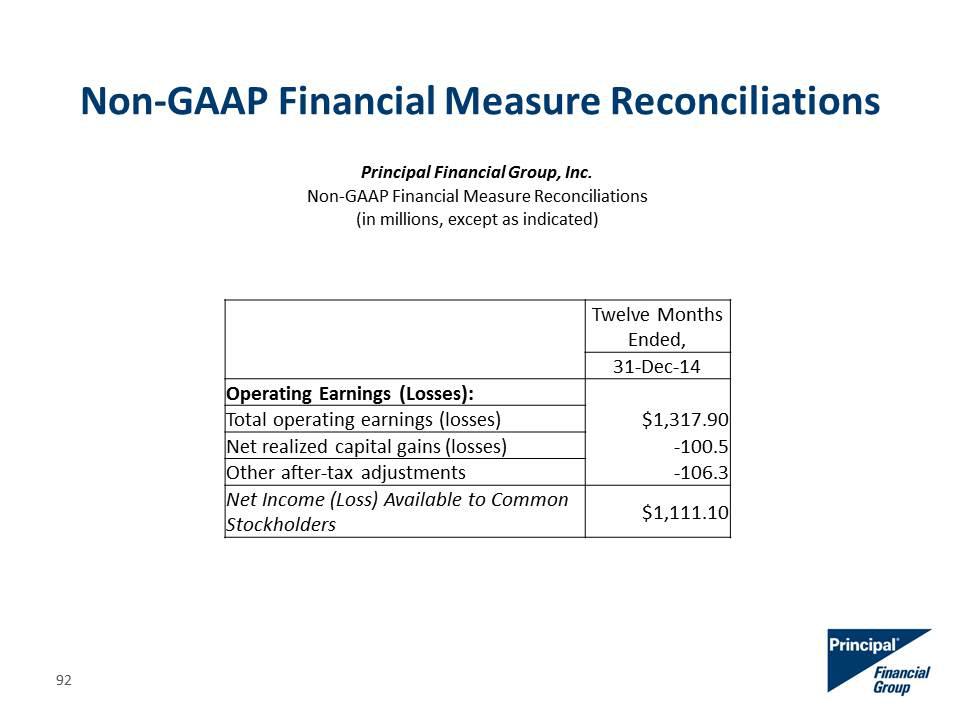 Delaware1-1672542-1520346(State or other jurisdiction(Commission file number)(I.R.S. Employerof incorporation)Identification Number)